PŘÍLOHA Č 4.c ZADÁVACÍ DOKUMENTACESPECIFIKACE DÍLČÍ ČÁSTÍ VEŘEJNÉ ZAKÁZKY Č.3 KROMĚŘÍŽDílčí část Veřejné zakázky č. 3Název oblasti/dílčí části Veřejné zakázky: Kroměříž								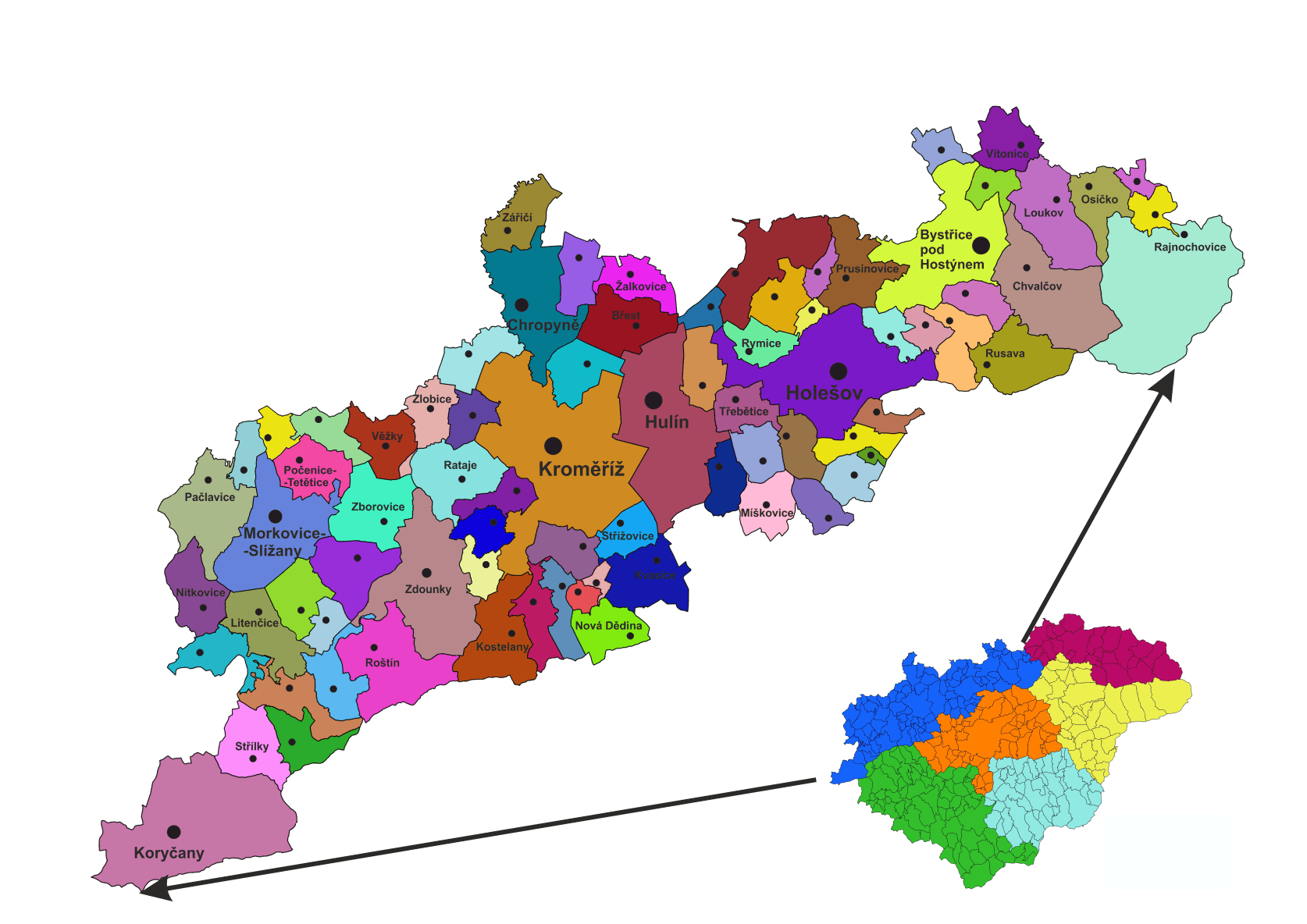 Vymezení oblasti/dílčí části Veřejné zakázky:		Do oblasti spadají vozidla, jejichž oběhy začínají v obcích, které jsou vymezeny hranicemi okresu Kroměříž. Jedná se o tyto obce: Bařice-Velké Těšany, Bezměrov, Blazice, Bořenovice, Brusné, Břest, Bystřice pod Hostýnem, Cetechovice, Dřínov, Holešov, Honětice, Horní Lapač, Hoštice, Hulín, Chomýž, Chropyně, Chvalčov, Chvalnov-Lísky, Jankovice (KM), Jarohněvice, Karolín, Komárno, Koryčany, Kostelany, Kostelec u Holešova, Kroměříž, Kunkovice, Kurovice, Kvasice, Kyselovice, Lechotice, Litenčice, Loukov, Lubná, Ludslavice, Lutopecny, Martinice, Míškovice, Morkovice-Slížany, Mrlínek, Němčice, Nítkovice, Nová Dědina, Osíčko, Pacetluky, Pačlavice, Počenice-Tetětice, Podhradní Lhota, Prasklice, Pravčice, Prusinovice, Přílepy, Rajnochovice, Rataje, Roštění, Roštín, Rusava, Rymice, Skaštice, Slavkov pod Hostýnem, Soběsuky, Střílky, Střížovice, Sulimov, Šelešovice, Troubky-Zdislavice, Třebětice, Uhřice, Věžky, Vítonice, Vrbka, Zahnašovice, Záříčí, Zástřizly, Zborovice, Zdounky, Zlobice, Žalkovice, Žeranovice. (79)Předpokládaný roční výkon: 					3 790 118 km/rokPředpokládaná hodnota dílčí části Veřejné zakázky: 		1 371 719 398 Kč(při maximálně možném dopravním výkonu)Minimální garantovaný roční výkon 				3 032 094 km/rokMaximálně možný požadovaný roční výkon 			4 548 141 km/rokMinimální počet vozidel požadovaný zadavatelem pro zajištění předpokládaného ročního výkonu v rámci dílčí části Veřejné zakázky (včetně náhradních vozidel):Kategorie vozidlaPočet vozidelAutobus malý M1: 	0Autobus malý (+) M2: 	2Autobus střední S: 	19Autobus velký V1:  	27Autobus velký (+) V2: 	17Autobus velký (++) V3: 	0Autobus MHD:  	0Počet zastávek: 	353 (seznam zastávek je uveden níže pod seznamem vzorových oběhů)Seznam vzorových oběhů pro oblast Kroměříž je uveden v následujících tabulkách.PRACOVNÍ DNYSOBOTYNEDĚLESeznam zastávek v oblasti Kroměřížčíslolinkaspojzast zzast doodjezdpříjezdkm17700206Pačlavice,LhotaKroměříž,,aut.nádr.04:2505:183017704204Kroměříž,,aut.nádr.Holešov,,Masarykova05:2505:541917704203Holešov,,MasarykovaKroměříž,,aut.nádr.05:5506:2118177006067Kroměříž,,aut.nádr.Roštín06:3007:0018177006078RoštínKroměříž,,aut.nádr.07:0007:401817700529Kroměříž,,aut.nádr.Karolín,,točna09:4010:19191BP10:1910:29177005216Karolín,,točnaKvasice,,nám.12:3512:4341BP12:4313:03177005215Kvasice,,nám.Karolín,,točna13:1013:184177005222Karolín,,točnaKroměříž,,aut.nádr.13:1813:4619177001081Kroměříž,,aut.nádr.Chropyně,,nám.14:3814:519177001048Chropyně,,nám.Kroměříž,,aut.nádr.14:5815:109177002037Kroměříž,,aut.nádr.Pačlavice,Lhota16:0016:553027704003Holešov,,žel.st.Otrokovice,,Moravan05:0505:412427700512Otrokovice,,MoravanKroměříž,,aut.nádr.05:4206:192427703005Kroměříž,,aut.nádr.Kostelec u Holešova,Karlovice,rest.06:2506:5818277030032Kostelec u Holešova,Karlovice,rest.Kroměříž,,aut.st.u nem.07:0007:40182 PrejKroměříž,,aut.st.u nem.Kroměříž,,aut.nádr.07:4007:4532BP07:4508:3027704315Kroměříž,,aut.nádr.Brno,,ÚAN Zvonařka08:3010:157427704304Brno,,ÚAN ZvonařkaKroměříž,,aut.nádr.10:4012:00692BP12:0012:45277001039Kroměříž,,aut.nádr.Záříčí,,ObÚ13:0013:2213277001040Záříčí,,ObÚKroměříž,,aut.nádr.13:2513:4713277042032Kroměříž,,aut.nádr.Bystřice p.Host.,,aut.st.14:0014:4527277034018Bystřice p.Host.,,aut.st.Pacetluky14:4514:561127703308PacetlukyHolešov,,žel.st.15:0015:14937703002RoštěníKroměříž,,aut.nádr.04:4505:201837700603Kroměříž,,aut.nádr.Koryčany,,nám.05:2506:1533377006018Koryčany,,nám.Kroměříž,,aut.nádr.06:3507:35333BP07:3507:52377002041Kroměříž,,aut.nádr.Morkovice-Slížany,Morkovice,nám.14:4015:12203BP15:1215:25377002056Morkovice-Slížany,Morkovice,nám.Kroměříž,,aut.nádr.15:2516:0020377030013Kroměříž,,aut.nádr.Roštění16:0516:411848206712Bařice-Vel.Těšany,Vel.Těšany,točnaZlín,,aut.nádr.04:1505:20394770050202Zlín,,aut.nádr.Kroměříž,,aut.nádr.05:2506:253547700715Kroměříž,,aut.nádr.Kostelany06:3006:5815477007112KostelanyKroměříž,,aut.nádr.07:0007:32154BP07:3208:02477006011Kroměříž,,aut.nádr.Kyjov,,aut.st.09:2010:4248477006030Kyjov,,aut.st.Kroměříž,,aut.nádr.11:2512:47484BP12:4713:07477015039Kroměříž,,aut.nádr.Rataje,,točna14:3014:478477015020Rataje,,točnaKroměříž,,aut.nádr.14:4715:0484 PrejKroměříž,,aut.nádr.Roštín15:0415:22174BP15:2215:32477006020RoštínKroměříž,,aut.nádr.15:3215:5718477008023Kroměříž,,aut.nádr.Lubná16:0516:38164 PrejLubnáBařice-Vel.Těšany,Vel.Těšany,točna16:3816:44557701301Morkovice-Slížany,Morkovice,žel.st.Uhřice04:1604:21557701302UhřiceMorkovice-Slížany,Morkovice,nám.04:2504:40957700208Morkovice-Slížany,Morkovice,nám.Kroměříž,,aut.nádr.04:4505:112057701201Kroměříž,,aut.nádr.Zdounky,Divoky05:1705:441957701204Zdounky,DivokyKroměříž,,aut.nádr.05:4806:1819577011023Kroměříž,,aut.nádr.Troubky-Zdislavice,Zdislavice06:2506:5517577014028Troubky-Zdislavice,ZdislaviceKroměříž,,aut.nádr.07:0007:50205BP07:5008:00577002047Kroměříž,,aut.nádr.Morkovice-Slížany,Morkovice,nám.12:5513:47285 PrejMorkovice-Slížany,Morkovice,nám.Morkovice-Slížany,Morkovice,žel.st.13:4713:470,35BP13:4714:07577016015Morkovice-Slížany,Morkovice,žel.st.Koryčany,,závod14:1515:05285 PrejKoryčany,,závodKoryčany,,nám.15:0515:061577016018Koryčany,,nám.Morkovice-Slížany,Morkovice,žel.st.15:3516:2528675090181Kyjov,,aut.st.Kroměříž,,aut.nádr.05:1506:334867703001Kroměříž,,aut.nádr.Pravčice,,aut.st.06:4507:02967703008Pravčice,,aut.st.Hulín,,nám.07:0707:13267701015Hulín,,nám.Skaštice,,křiž.07:1407:184677010118Skaštice,,křiž.Kroměříž,,aut.nádr.07:1807:55246BP07:5508:25675090184Kroměříž,,aut.nádr.Kyjov,,aut.st.11:1012:3248675090017Kyjov,,aut.st.Staré Hutě,,Obecní úřad12:4013:2528675090020Staré Hutě,,Obecní úřadKyjov,,aut.st.13:3014:15286Střídání14:1514:35675090021Kyjov,,aut.st.Staré Hutě,,Obecní úřad14:3515:2028675090026Staré Hutě,,Obecní úřadKyjov,,aut.st.15:2516:1028675090025Kyjov,,aut.st.Staré Hutě,,Obecní úřad16:1517:0028675090028Staré Hutě,,Obecní úřadKyjov,,aut.st.17:0517:5028675090027Kyjov,,aut.st.Staré Hutě,,Obecní úřad18:3019:1528675090014Staré Hutě,,Obecní úřadStupava,,u Kosířového19:1619:2046BP19:2019:50675090022Stupava,,u KosířovéhoKyjov,,aut.st.20:3521:1324777006012Střílky,,nám.Kroměříž,,aut.nádr.05:1006:043077700201Kroměříž,,aut.nádr.Morkovice-Slížany,Morkovice,nám.06:1006:3920777002070Morkovice-Slížany,Morkovice,nám.Kroměříž,,aut.nádr.06:4507:2020777006021Kroměříž,,aut.nádr.Koryčany,,nám.13:0513:5833777006027Koryčany,,nám.Kyjov,,aut.st.15:0015:2315777006048Kyjov,,aut.st.Koryčany,,závod15:4516:08167 PrejKoryčany,,závodStřílky,,nám.16:0816:14587700101Kroměříž,,aut.nádr.Záříčí,,ObÚ04:3504:521387700106Záříčí,,ObÚKroměříž,,aut.nádr.04:5505:171387701013Kroměříž,,aut.nádr.Kyselovice,,rest.05:2805:461587701012Kyselovice,,rest.Kroměříž,,aut.nádr.05:5006:1515877001015Kroměříž,,aut.nádr.Záříčí,,Plučisko06:2506:4517877001022Záříčí,,PlučiskoKroměříž,,aut.nádr.06:5507:2517877005119Kroměříž,,aut.nádr.Otrokovice,,aut.st.12:0012:3120877005122Otrokovice,,aut.st.Kroměříž,,aut.nádr.12:3513:10208BP13:1013:40877006029Kroměříž,,aut.nádr.Kyjov,,aut.st.14:0815:304887700602Kyjov,,aut.st.Kroměříž,,aut.nádr.17:0518:1948877001069Kroměříž,,aut.nádr.Záříčí,,ObÚ18:2518:4513877001068Záříčí,,ObÚKroměříž,,aut.nádr.18:5019:1013977042023Bystřice p.Host.,,aut.st.Bystřice p.Host.,Hlinsko p.Host.04:4004:47597703401Bystřice p.Host.,Hlinsko p.Host.Bystřice p.Host.,,aut.st.04:5005:08997705307Bystřice p.Host.,,aut.st.Rajnochovice,,Rosošná05:1205:4318977053010Rajnochovice,,RosošnáBystřice p.Host.,,žel.st.05:4506:201997705701Bystřice p.Host.,,žel.st.Bystřice p.Host.,Hostýn06:3506:58997705702Bystřice p.Host.,HostýnBystřice p.Host.,,aut.st.06:5907:08897705605Bystřice p.Host.,,aut.st.Lipová,,kaple07:1007:16597705608Lipová,,kapleBystřice p.Host.,,ZŠ Bratrství07:1707:3469 PrejBystřice p.Host.,,ZŠ BratrstvíBystřice p.Host.,,aut.st.07:3407:340,3977042071Bystřice p.Host.,,aut.st.Kroměříž,,Havlíčkova u nem.07:4508:37309 PrejKroměříž,,Havlíčkova u nem.Kroměříž,,aut.nádr.08:3708:3819BP08:3809:2397704307Kroměříž,,aut.nádr.Brno,,ÚAN Zvonařka10:4012:05699BP12:0512:5097704308Brno,,ÚAN ZvonařkaZlín,,aut.nádr.14:1516:48105977037046Zlín,,aut.nádr.Bystřice p.Host.,,aut.st.17:0517:5832107701602Střílky,,nám.Morkovice-Slížany,Morkovice,žel.st.04:4505:2319107701603Morkovice-Slížany,Morkovice,žel.st.Střílky,,nám.05:3506:03151077006035Střílky,,nám.Kyjov,,aut.st.06:1006:43211077006026Kyjov,,aut.st.Kroměříž,,aut.nádr.06:4508:074810BP08:0708:371077006015Kroměříž,,aut.nádr.Střílky,,nám.10:2511:182910 PrejStřílky,,nám.Koryčany,,nám.11:1811:2561077016014Koryčany,,nám.Morkovice-Slížany,Morkovice,nám.12:4013:252610 PrejMorkovice-Slížany,Morkovice,nám.Morkovice-Slížany,Morkovice,žel.st.13:2513:250,31077002031Morkovice-Slížany,Morkovice,žel.st.Pačlavice,Lhota13:2913:50101077002046Pačlavice,LhotaMorkovice-Slížany,Morkovice,žel.st.13:5514:13101077002039Morkovice-Slížany,Morkovice,žel.st.Pačlavice14:1514:33810BP14:3314:481077002054PačlaviceMorkovice-Slížany,Morkovice,nám.15:1215:25810BP15:2515:401077013013Morkovice-Slížany,Morkovice,nám.Dřínov15:4016:0715107700327DřínovPočenice-Tetětice,Počenice16:0816:22810 PrejPočenice-Tetětice,PočeniceMorkovice-Slížany,Morkovice,nám.16:2216:2731077013019Morkovice-Slížany,Morkovice,nám.Uhřice16:3616:425107701304UhřiceMorkovice-Slížany,Morkovice,žel.st.16:4316:4851077016019Morkovice-Slížany,Morkovice,žel.st.Střílky,,nám.16:5017:2015117703405PacetlukyBystřice p.Host.,,aut.st.05:0505:21111177043033Bystřice p.Host.,,aut.st.Brno,,ÚAN Zvonařka05:3107:459611BP07:4508:301177043040Brno,,ÚAN ZvonařkaBystřice p.Host.,,aut.st.13:3515:459611 PrejBystřice p.Host.,,aut.st.Bystřice p.Host.,Hlinsko p.Host.15:4515:5151177034026Bystřice p.Host.,Hlinsko p.Host.Pacetluky16:1216:20611 PrejPacetlukyHolešov,,žel.st.16:2016:329,31177037035Holešov,,žel.st.Přílepy,,u nádrže16:4516:545117703704Přílepy,,u nádržeHolešov,,žel.st.16:5517:0451177035019Holešov,,žel.st.Bořenovice,,točna17:0517:1451177035020Bořenovice,,točnaHolešov,,žel.st.17:1517:2451177033025Holešov,,žel.st.Pacetluky17:3517:5210127704001Holešov,,žel.st.Otrokovice,,aut.st.04:4005:2926127704002Otrokovice,,aut.st.Holešov,,žel.st.05:3806:3531127703709Holešov,,žel.st.Zlín,,aut.nádr.06:4007:17201277005110Zlín,,aut.nádr.Kroměříž,,aut.nádr.07:3508:35351277042044Kroměříž,,aut.nádr.Holešov,,žel.st.08:4009:051512Střídání09:0510:401277037017Holešov,,žel.st.Zlín,,aut.nádr.10:4011:17201277037032Zlín,,aut.nádr.Bystřice p.Host.,,aut.st.13:3014:20321277051015Bystřice p.Host.,,aut.st.Býškovice,,DESTA14:2014:3391277051020Býškovice,,DESTABystřice p.Host.,,žel.st.14:3514:53101277052031Bystřice p.Host.,,žel.st.Kelč,,aut.st.15:0015:35191277052042Kelč,,aut.st.Bystřice p.Host.,,žel.st.15:4016:111912BP16:1116:261277055035Bystřice p.Host.,,žel.st.Chvalčov,,hotel Říka17:0017:1461277055042Chvalčov,,hotel ŘíkaBystřice p.Host.,,žel.st.17:1517:29612 PrejBystřice p.Host.,,žel.st.Bystřice p.Host.,,aut.st.17:2917:30112BP17:3018:001277043035Bystřice p.Host.,,aut.st.Brno,,ÚAN Zvonařka18:0019:53971277043042Brno,,ÚAN ZvonařkaZlín,,aut.nádr.20:5522:491051277037048Zlín,,aut.nádr.Holešov,,žel.st.22:5223:2020137705506Chvalčov,,hotel ŘíkaBystřice p.Host.,,aut.st.05:0005:135137705401Bystřice p.Host.,,aut.st.Brusné,,rest.05:1905:296137705406Brusné,,rest.Bystřice p.Host.,,žel.st.05:3005:45713 PrejBystřice p.Host.,,žel.st.Bystřice p.Host.,,aut.st.05:4505:4611377042033Bystřice p.Host.,,aut.st.Kroměříž,,Havlíčkova u nem.05:5006:433013 PrejKroměříž,,Havlíčkova u nem.Kroměříž,,aut.nádr.06:4306:4411377002015Kroměříž,,aut.nádr.Pačlavice,Lhota06:5007:50301377002038Pačlavice,LhotaKroměříž,,aut.nádr.08:0509:003013BP09:0009:301377008117Kroměříž,,aut.nádr.Kroměříž,Trávnické zahrádky,točna13:5014:08101377008118Kroměříž,Trávnické zahrádky,točnaKroměříž,,aut.nádr.14:1014:2691377012017Kroměříž,,aut.nádr.Zdounky,Divoky15:0015:35191377012024Zdounky,DivokyKroměříž,,aut.nádr.15:3816:11191377042056Kroměříž,,aut.nádr.Bystřice p.Host.,,aut.st.16:1717:123113 PrejBystřice p.Host.,,aut.st.Bystřice p.Host.,,žel.st.17:1217:1311377052025Bystřice p.Host.,,žel.st.Loukov,Libosváry17:3017:3961377052038Loukov,LibosváryBystřice p.Host.,,žel.st.17:4017:55913 PrejBystřice p.Host.,,žel.st.Chvalčov,,hotel Říka17:5518:025,31477042030Bystřice p.Host.,Hlinsko p.Host.Bystřice p.Host.,,aut.st.04:4804:5251477037011Bystřice p.Host.,,aut.st.Zlín,,aut.nádr.05:4506:453214 PrejZlín,,aut.nádr.Žeranovice,Prosochov06:4506:5812,3147703904Žeranovice,ProsochovHolešov,,žel.st.07:1107:3191477042020Holešov,,žel.st.Holešov,,PZ Letiště13:4113:4521477042019Holešov,,PZ LetištěHolešov,,žel.st.14:1514:1921477033013Holešov,,žel.st.Pacetluky14:2514:43101477033022PacetlukyHolešov,,žel.st.14:4514:5991477034025Holešov,,žel.st.Pacetluky15:0015:181014 PrejPacetlukyHolešov,,žel.st.15:1815:309,31477044030Holešov,,žel.st.Bystřice p.Host.,Hlinsko p.Host.15:5616:107157703702Fryšták,,nám.Holešov,,žel.st.04:4205:0311157703701Holešov,,žel.st.Přílepy,,u nádrže05:1005:195157703706Přílepy,,u nádržeHolešov,,Sfinx05:2205:358157703705Holešov,,SfinxPřílepy,,u nádrže05:5006:048157703708Přílepy,,u nádržeHolešov,,žel.st.06:1006:1951577034011Holešov,,žel.st.Bystřice p.Host.,Hlinsko p.Host.06:4006:58111577034030Bystřice p.Host.,Hlinsko p.Host.Holešov,,Dukelská III ZŠ07:0007:341215 PrejHolešov,,Dukelská III ZŠHolešov,,žel.st.07:3407:35115BP07:3507:531577035013Holešov,,žel.st.Bořenovice,,točna13:2013:2951577035014Bořenovice,,točnaHolešov,,žel.st.13:3013:3951577037023Holešov,,žel.st.Přílepy,,u nádrže13:4013:4951577037030Přílepy,,u nádržeHolešov,,žel.st.13:5214:01515 PrejHolešov,,žel.st.Holešov,,Sfinx14:0114:021157703907Holešov,,SfinxHorní Lapač14:0714:208157703908Horní LapačHolešov,,žel.st.14:2214:3051577041033Holešov,,žel.st.Lechotice14:3515:132015BP15:1315:251577041022LechoticeHolešov,,žel.st.15:2515:45121577039013Holešov,,žel.st.Žeranovice15:4816:01615 PrejŽeranoviceFryšták,,nám.16:0116:139167700503Kroměříž,,aut.nádr.Zlín,,aut.nádr.05:1006:0735167700516Zlín,,aut.nádr.Kroměříž,,aut.nádr.06:2507:303516Střídání07:3013:401677002035Kroměříž,,aut.nádr.Morkovice-Slížany,Morkovice,nám.13:4014:15201677002048Morkovice-Slížany,Morkovice,nám.Kroměříž,,aut.nádr.14:2515:02201677014053Kroměříž,,aut.nádr.Kunkovice15:5517:00361677014078KunkoviceKroměříž,,aut.nádr.17:1518:05291677015079Kroměříž,,aut.nádr.Rataje,,točna18:2018:3681677015082Rataje,,točnaKroměříž,,aut.nádr.18:4018:53816BP18:5319:231677010121Kroměříž,,aut.nádr.Kyselovice,,rest.19:4019:58151677010114Kyselovice,,rest.Kroměříž,,aut.nádr.20:0020:18151677005121Kroměříž,,aut.nádr.Otrokovice,,Moravan20:4521:1524167700514Otrokovice,,MoravanOtrokovice,,aut.st.22:0822:1441677005022Otrokovice,,aut.st.Kroměříž,,aut.nádr.22:1622:4520177700102Záříčí,,ObÚKroměříž,,aut.nádr.04:1004:3013177700205Kroměříž,,aut.nádr.Zlobice,Bojanovice04:3504:4710177700402Zlobice,BojanoviceKroměříž,,aut.nádr.04:5005:0810177700521Kroměříž,,aut.nádr.Karolín,,točna05:1505:43161777005238Karolín,,točnaKroměříž,,aut.nádr.05:4306:1116177700519Kroměříž,,aut.nádr.Zlín,,aut.nádr.06:4007:46351777005112Zlín,,aut.nádr.Kroměříž,,aut.nádr.09:3010:253517BP10:2510:551777001045Kroměříž,,aut.nádr.Chropyně,,ZŠ Fučíkova13:3513:51101777010110Chropyně,,ZŠ FučíkovaKroměříž,,aut.nádr.14:1514:50201777015077Kroměříž,,aut.nádr.Rataje,,točna15:0315:2281777015052Rataje,,točnaKroměříž,,aut.nádr.15:2315:3971777010115Kroměříž,,aut.nádr.Chropyně,,ZŠ Fučíkova16:0516:332017 PrejChropyně,,ZŠ FučíkovaZáříčí,,ObÚ16:3316:383187705204Horní Újezd,,točnaBystřice p.Host.,,žel.st.05:0505:2814187705201Bystřice p.Host.,,žel.st.Všechovice,,aut.st.05:3005:59181877052010Všechovice,,aut.st.Bystřice p.Host.,,žel.st.06:0006:281818 PrejBystřice p.Host.,,žel.st.Bystřice p.Host.,,aut.st.06:2806:2911877043051Bystřice p.Host.,,aut.st.Brno,,ÚAN Zvonařka06:5509:099618BP09:0909:541877043038Brno,,ÚAN ZvonařkaBystřice p.Host.,,aut.st.12:0514:15961877054021Bystřice p.Host.,,aut.st.Rusava,,Hořansko14:3515:00121877054024Rusava,,HořanskoBystřice p.Host.,,aut.st.15:0015:231218 PrejBystřice p.Host.,,aut.st.Bystřice p.Host.,,žel.st.15:2315:2411877052029Bystřice p.Host.,,žel.st.Provodovice,,rozc.16:0016:371918 PrejProvodovice,,rozc.Horní Újezd,,točna16:3716:446197704401Rusava,,HořanskoKroměříž,,Havlíčkova u nem.04:3705:403219 PrejKroměříž,,Havlíčkova u nem.Kroměříž,,aut.nádr.05:4005:411197700515Kroměříž,,aut.nádr.Zlín,,aut.nádr.05:4506:51351977037014Zlín,,aut.nádr.Holešov,,žel.st.07:2007:55201977009135Holešov,,žel.st.Hulín,Záhlinice,rest.13:3013:52121977009032Hulín,Záhlinice,rest.Hulín,,TOS13:5314:0321977009012Hulín,,TOSKroměříž,,aut.nádr.14:1514:25919BP14:2514:551977006031Kroměříž,,aut.nádr.Koryčany,,nám.15:0315:57331977006050Koryčany,,nám.Kroměříž,,aut.nádr.16:2017:19331977044042Kroměříž,,aut.nádr.Rusava,,Hořansko18:2019:2029207701101Zdounky,,nám.Morkovice-Slížany,Morkovice,žel.st.04:5505:20152077013024Morkovice-Slížany,Morkovice,žel.st.Morkovice-Slížany,Morkovice,nám.05:2205:3542077002020Morkovice-Slížany,Morkovice,nám.Kroměříž,,aut.nádr.05:4506:1422207700805Kroměříž,,aut.nádr.Lubná06:3006:56142077008016LubnáKroměříž,,aut.nádr.07:0007:30132077015069Kroměříž,,aut.nádr.Rataje,,točna10:0010:1582077015032Rataje,,točnaKroměříž,,aut.nádr.10:2010:42820BP10:4211:00207700609Kroměříž,,aut.nádr.Koryčany,,nám.12:4513:383420BP13:3813:502077006074Koryčany,,nám.Kroměříž,,aut.nádr.13:5014:53362077001055Kroměříž,,aut.nádr.Záříčí,,ObÚ15:1515:32132077001070Záříčí,,ObÚChropyně,,nám.15:4515:5042077010112Chropyně,,nám.Kroměříž,,aut.nádr.15:5116:15192077012019Kroměříž,,aut.nádr.Zdounky,Divoky16:2016:55192077012012Zdounky,DivokyZdounky,,nám.16:5617:024217704202Kroměříž,,aut.nádr.Bystřice p.Host.,,aut.st.05:1005:53272177019014Bystřice p.Host.,,aut.st.Kroměříž,,Milíčovo nám.06:0806:5427217700407Kroměříž,,Milíčovo nám.Bezměrov,,náves06:5507:0382177004012Bezměrov,,návesKroměříž,,aut.nádr.07:1507:33821BP07:3308:182177004011Kroměříž,,aut.nádr.Zlobice,Bojanovice13:1013:28102177004016Zlobice,BojanoviceKroměříž,,aut.nádr.13:3013:5311217704313Kroměříž,,aut.nádr.Brno,,ÚAN Zvonařka14:0815:5075217704316Brno,,ÚAN ZvonařkaKroměříž,,aut.nádr.16:1517:5474227700501Kroměříž,,aut.nádr.Zlín,,aut.nádr.04:3505:3535227704305Zlín,,aut.nádr.Brno,,ÚAN Zvonařka05:4508:1010422BP08:1008:55227704314Brno,,ÚAN ZvonařkaKroměříž,,aut.nádr.13:0014:39742277010111Kroměříž,,aut.nádr.Chropyně,,nám.14:4515:16192277001054Chropyně,,nám.Kroměříž,,aut.nádr.15:2015:3392277007123Kroměříž,,aut.nádr.Kostelany15:5516:23152277007128KostelanyKroměříž,,aut.nádr.16:3016:55152277010119Kroměříž,,aut.nádr.Kyselovice,,rest.17:1017:31152277010116Kyselovice,,rest.Kroměříž,,aut.nádr.17:3217:5015237705102Vítonice,,křiž.Bystřice p.Host.,,žel.st.04:5505:08723 PrejBystřice p.Host.,,žel.st.Bystřice p.Host.,,aut.st.05:0805:091237705505Bystřice p.Host.,,aut.st.Chvalčov,,hotel Říka05:1705:2652377055010Chvalčov,,hotel ŘíkaBystřice p.Host.,,aut.st.05:3005:435237705507Bystřice p.Host.,,aut.st.Chvalčov,,hotel Říka05:4505:5452377055012Chvalčov,,hotel ŘíkaBystřice p.Host.,,žel.st.06:0006:15623 PrejBystřice p.Host.,,žel.st.Bystřice p.Host.,,aut.st.06:1506:161237705403Bystřice p.Host.,,aut.st.Rusava,Ráztoka,u mostu06:2006:39132377054010Rusava,Ráztoka,u mostuBystřice p.Host.,,aut.st.06:4007:221623 PrejBystřice p.Host.,,aut.st.Bystřice p.Host.,,žel.st.07:2207:231237705705Bystřice p.Host.,,žel.st.Bystřice p.Host.,Hostýn07:5508:199237705706Bystřice p.Host.,HostýnBystřice p.Host.,,žel.st.08:2008:3692377057011Bystřice p.Host.,,žel.st.Bystřice p.Host.,Hostýn08:4509:0992377057012Bystřice p.Host.,HostýnBystřice p.Host.,,žel.st.09:1009:27923BP09:2709:572377057013Bystřice p.Host.,,žel.st.Bystřice p.Host.,Hostýn10:0010:2292377057014Bystřice p.Host.,HostýnBystřice p.Host.,,žel.st.10:2310:3992377051031Bystřice p.Host.,,žel.st.Vítonice,,křiž.10:4010:55723Střídání10:5510:562377051036Vítonice,,křiž.Bystřice p.Host.,,aut.st.10:5611:0662377055017Bystřice p.Host.,,aut.st.Chvalčov,,hotel Říka11:3011:4052377055026Chvalčov,,hotel ŘíkaBystřice p.Host.,,aut.st.11:4511:5552377042043Bystřice p.Host.,,aut.st.Kroměříž,,Havlíčkova u nem.13:1514:05302377044026Kroměříž,,Havlíčkova u nem.Rusava,,Hořansko14:2515:353223 PrejRusava,,HořanskoBystřice p.Host.,,aut.st.15:3515:4711,82377054025Bystřice p.Host.,,aut.st.Rusava,,Hořansko16:5017:10122377054028Rusava,,HořanskoBystřice p.Host.,,žel.st.17:4018:05132377051025Bystřice p.Host.,,žel.st.Všechovice,,aut.st.18:1018:401723BP18:4019:102377053063Všechovice,,aut.st.Rajnochovice,,Rosošná19:1019:25112377053076Rajnochovice,,RosošnáRajnochovice,,ObÚ19:2619:2822377053082Rajnochovice,,ObÚBystřice p.Host.,,aut.st.21:1021:35172377052039Bystřice p.Host.,,aut.st.Provodovice,,rozc.22:3022:561823 PrejProvodovice,,rozc.Vítonice,,křiž.22:5623:0912,32477043061Bystřice p.Host.,,aut.st.Brno,,ÚAN Zvonařka03:5005:50972477043062Brno,,ÚAN ZvonařkaBystřice p.Host.,,aut.st.06:1008:209624BP08:2008:352477042077Bystřice p.Host.,,aut.st.Holešov,,žel.st.11:1011:261224BP11:2611:562477034015Holešov,,žel.st.Bystřice p.Host.,,aut.st.12:1012:35162477056016Bystřice p.Host.,,aut.st.Bystřice p.Host.,,ZŠ Bratrství12:4612:5012477056011Bystřice p.Host.,,ZŠ BratrstvíKřtomil,,náves12:5513:1052477056012Křtomil,,návesBystřice p.Host.,,aut.st.13:1113:1742477037019Bystřice p.Host.,,aut.st.Zlín,,aut.nádr.13:2514:20322477005012Zlín,,aut.nádr.Kroměříž,,aut.nádr.14:2515:20332477042074Kroměříž,,aut.nádr.Bystřice p.Host.,,aut.st.15:4516:35272577002026Pačlavice,LhotaMorkovice-Slížany,Morkovice,žel.st.05:5506:14102577013015Morkovice-Slížany,Morkovice,žel.st.Uhřice06:2006:255257701308UhřiceMorkovice-Slížany,Morkovice,nám.06:3006:4592577002030Morkovice-Slížany,Morkovice,nám.Kroměříž,,aut.nádr.06:5007:25202577030031Kroměříž,,aut.nádr.Kostelec u Holešova,Karlovice,rest.11:0011:30182577030010Kostelec u Holešova,Karlovice,rest.Kostelec u Holešova,,nám.11:3511:382257703009Kostelec u Holešova,,nám.Kostelec u Holešova,Karlovice,rest.12:5012:5522577030012Kostelec u Holešova,Karlovice,rest.Kroměříž,,aut.nádr.12:5513:30182577012015Kroměříž,,aut.nádr.Zdounky,Divoky13:3514:1019257701206Zdounky,DivokyZdounky,,nám.14:1014:1542577011019Zdounky,,nám.Pačlavice,Lhota14:2515:09252677002022Morkovice-Slížany,Morkovice,nám.Kroměříž,,aut.nádr.06:1506:45202675090182Kroměříž,,aut.nádr.Kyjov,,aut.st.06:5008:12482675090183Kyjov,,aut.st.Kroměříž,,aut.nádr.09:1010:284826BP10:2810:582677006017Kroměříž,,aut.nádr.Koryčany,,nám.11:5512:55352677006044Koryčany,,nám.Kroměříž,,aut.nádr.14:2515:20332677002053Kroměříž,,aut.nádr.Morkovice-Slížany,Morkovice,nám.15:4016:1520277509001Stupava,,u KosířovéhoStaré Hutě,,Obecní úřad04:4504:504277509004Staré Hutě,,Obecní úřadKyjov,,aut.st.04:5505:4028277509007Kyjov,,aut.st.Staré Hutě,,Obecní úřad06:2007:05282775090010Staré Hutě,,Obecní úřadKyjov,,aut.st.07:0507:53282775090011Kyjov,,aut.st.Koryčany,,nám.08:3008:55152775090012Koryčany,,nám.Kyjov,,aut.st.09:0509:29152775090013Kyjov,,aut.st.Stupava,,samota10:3011:112427Střídání11:1111:1127 PrejStupava,,samotaStupava,,u kostela11:1111:1102775090016Stupava,,u kostelaKyjov,,aut.st.12:4813:27242775090019Kyjov,,aut.st.Koryčany,,závod13:3514:01162775090024Koryčany,,závodKyjov,,aut.st.14:1014:37162775090185Kyjov,,aut.st.Kroměříž,,aut.nádr.14:4516:034827BP16:0316:332775090186Kroměříž,,aut.nádr.Kyjov,,aut.st.17:5019:12482775090029Kyjov,,aut.st.Koryčany,,nám.21:3021:55152775090018Koryčany,,nám.Kyjov,,aut.st.22:0022:2415277509003Kyjov,,aut.st.Stupava,,u Kosířového22:3523:13242877042034Holešov,,žel.st.Bystřice p.Host.,,aut.st.05:2005:45122877042035Bystřice p.Host.,,aut.st.Kroměříž,,aut.nádr.06:5508:05312877042072Kroměříž,,aut.nádr.Bystřice p.Host.,,aut.st.10:1011:022728BP11:0211:472877043043Bystřice p.Host.,,aut.st.Brno,,ÚAN Zvonařka12:1014:309728BP14:3015:152877043044Brno,,ÚAN ZvonařkaBystřice p.Host.,,aut.st.15:2517:43962877034022Bystřice p.Host.,,aut.st.Holešov,,žel.st.18:1018:4420297700916Bařice-Vel.Těšany,Bařice,školaHulín,,žel.st.04:4505:1516297703004Hulín,,žel.st.Kroměříž,,aut.nádr.05:1705:33829 PrejKroměříž,,aut.nádr.Kojetín,,nám.05:3305:4511297700404Kojetín,,nám.Kroměříž,,aut.nádr.05:5006:0913297700909Kroměříž,,aut.nádr.Míškovice,,ObÚ06:3407:0118297700906Míškovice,,ObÚKroměříž,,Milíčovo nám.07:0507:431629 PrejKroměříž,,Milíčovo nám.Kroměříž,,aut.nádr.07:4307:43029BP07:4308:032977042010Kroměříž,,aut.nádr.Holešov,,žel.st.13:1313:38172977042078Holešov,,žel.st.Bystřice p.Host.,,aut.st.13:4014:01122977055025Bystřice p.Host.,,aut.st.Chvalčov,,hotel Říka14:0314:13529BP14:1314:232977055034Chvalčov,,hotel ŘíkaBystřice p.Host.,,aut.st.14:2314:3252977042049Bystřice p.Host.,,aut.st.Holešov,,žel.st.14:3514:481229 PrejHolešov,,žel.st.Bystřice p.Host.,,aut.st.14:4815:01122977042051Bystřice p.Host.,,aut.st.Kroměříž,,aut.nádr.15:1016:053129 PrejKroměříž,,aut.nádr.Bařice-Vel.Těšany,Bařice,škola16:0516:179307700204Pačlavice,LhotaMorkovice-Slížany,Morkovice,nám.06:2506:45103077002049Morkovice-Slížany,Morkovice,nám.Pačlavice,Lhota06:4507:04103077002034Pačlavice,LhotaKroměříž,,aut.nádr.07:0708:05303077002025Kroměříž,,aut.nádr.Morkovice-Slížany,Morkovice,nám.11:3512:10203077002044Morkovice-Slížany,Morkovice,nám.Kroměříž,,aut.nádr.12:4313:18203077009013Kroměříž,,aut.nádr.Hulín,,TOS13:2513:36930BP13:3613:493077044024Hulín,,TOSRusava,Ráztoka,u mostu14:1514:582630BP14:5815:153077054062Rusava,Ráztoka,u mostuBystřice p.Host.,,aut.st.15:1515:36113077042013Bystřice p.Host.,,aut.st.Kroměříž,,aut.nádr.15:4716:30273077002057Kroměříž,,aut.nádr.Morkovice-Slížany,Morkovice,nám.16:4017:152030 PrejMorkovice-Slížany,Morkovice,nám.Pačlavice,Lhota17:1517:226317705402Rusava,,HořanskoBystřice p.Host.,,aut.st.04:4505:10123177042031Bystřice p.Host.,,aut.st.Hulín,,TOS05:1005:45223177042038Hulín,,TOSHolešov,,žel.st.06:0506:2210317703305Holešov,,žel.st.Pacetluky06:3006:4610317703406PacetlukyHolešov,,žel.st.06:4807:07103177037045Holešov,,žel.st.Přílepy,,u nádrže09:0509:1453177037020Přílepy,,u nádržeHolešov,,žel.st.09:2009:295317704406Holešov,,žel.st.Rusava,,Hořansko10:1010:401431Střídání10:4012:553177054015Rusava,,HořanskoRusava,Ráztoka,u mostu12:5513:0453177054018Rusava,Ráztoka,u mostuBystřice p.Host.,,aut.st.13:0513:27133177052023Bystřice p.Host.,,aut.st.Osíčko,,točna14:1514:30103177052032Osíčko,,točnaBystřice p.Host.,,aut.st.14:3014:4493177043067Bystřice p.Host.,,aut.st.Brno,,ÚAN Zvonařka14:4516:559731BP16:5517:403177043068Brno,,ÚAN ZvonařkaBystřice p.Host.,,aut.st.18:0020:07963177054031Bystřice p.Host.,,aut.st.Rusava,,Hořansko22:2522:51123277032022Rymice,,návesHolešov,,žel.st.06:1006:206327703209Holešov,,žel.st.Němčice,,náves06:3007:04133277032020Němčice,,návesHolešov,,žel.st.07:0507:27123277032011Holešov,,žel.st.Rymice,,náves12:2012:30632Střídání12:3012:353277032016Rymice,,návesHolešov,,žel.st.12:3512:4563277034023Holešov,,žel.st.Pacetluky13:4514:02103277034016PacetlukyHolešov,,žel.st.14:1014:24932 PrejHolešov,,žel.st.Zlín,,aut.nádr.14:2414:43183277037034Zlín,,aut.nádr.Bystřice p.Host.,,aut.st.14:5515:48323277053055Bystřice p.Host.,,aut.st.Rajnochovice,,Rosošná16:0516:39193277053068Rajnochovice,,RosošnáBystřice p.Host.,,aut.st.16:4017:21183277042021Bystřice p.Host.,,aut.st.Holešov,,žel.st.17:3017:47123277032043Holešov,,žel.st.Němčice,,náves18:3518:581332BP18:5819:283277032026Němčice,,návesHolešov,,žel.st.20:4021:00133277044037Holešov,,žel.st.Kroměříž,,aut.nádr.21:0821:29153277042026Kroměříž,,aut.nádr.Bystřice p.Host.,,aut.st.22:0522:40273277042055Bystřice p.Host.,,aut.st.Holešov,,žel.st.22:4323:121632 PrejHolešov,,žel.st.Rymice,,náves23:1223:1843377002024Pačlavice,LhotaKroměříž,,aut.nádr.04:5505:45303377001011Kroměříž,,aut.nádr.Chropyně,,nám.05:5306:069337701007Chropyně,,nám.Přerov,,aut.st.06:1006:3515337701008Přerov,,aut.st.Kroměříž,,aut.nádr.06:4007:26263377002019Kroměříž,,aut.nádr.Pačlavice,Lhota10:0511:06363377002042Pačlavice,LhotaMorkovice-Slížany,Morkovice,nám.12:0512:25103377002013Morkovice-Slížany,Morkovice,nám.Pačlavice,Lhota12:3012:501033Střídání12:5012:503377011016Pačlavice,LhotaZdounky,,nám.12:5013:35253377011011Zdounky,,nám.Zborovice,,závod13:4013:4743377014035Zborovice,,závodTroubky-Zdislavice,Zdislavice14:0514:1853377011026Troubky-Zdislavice,ZdislaviceKroměříž,,aut.nádr.14:1914:50173377008011Kroměříž,,aut.nádr.Lubná15:0515:33163377008032LubnáKroměříž,,aut.nádr.15:4016:101633BP16:1016:403377002059Kroměříž,,aut.nádr.Pačlavice,Lhota17:1018:00303377002064Pačlavice,LhotaKroměříž,,aut.nádr.18:0018:45263377001073Kroměříž,,aut.nádr.Záříčí,,ObÚ19:3519:55133377001072Záříčí,,ObÚKroměříž,,aut.nádr.20:5521:15133377042016Kroměříž,,aut.nádr.Holešov,,žel.st.21:1821:421533 PrejHolešov,,žel.st.Holešov,,PZ Letiště21:4221:4523377042015Holešov,,PZ LetištěKroměříž,,aut.nádr.22:0522:30173377002069Kroměříž,,aut.nádr.Pačlavice,Lhota22:3023:1430347703202Kostelec u Holešova,Karlovice,rest.Holešov,,žel.st.04:4005:0313347703201Holešov,,žel.st.Němčice,,náves05:3505:54123477032012Němčice,,návesHolešov,,žel.st.06:0006:1912347703903Holešov,,žel.st.Žeranovice,Prosochov06:3006:40634 PrejŽeranovice,ProsochovKroměříž,,aut.nádr.06:4006:59183477008115Kroměříž,,aut.nádr.Kroměříž,Trávnické zahrádky,točna07:0507:1593477008116Kroměříž,Trávnické zahrádky,točnaKroměříž,,aut.nádr.07:1607:391034BP07:3907:533477014025Kroměříž,,aut.nádr.Kunkovice11:0011:5529347701402KunkoviceLitenčice,,aut.st.11:5512:02434BP12:0212:183477014050Litenčice,,aut.st.Zdounky,,nám.12:1813:03233477012018Zdounky,,nám.Kroměříž,,aut.nádr.13:0513:32153477042012Kroměříž,,aut.nádr.Holešov,,žel.st.14:1014:35153477032027Holešov,,žel.st.Kostelec u Holešova,Karlovice,rest.14:3514:58133477032034Kostelec u Holešova,Karlovice,rest.Kostelec u Holešova,,nám.15:0015:03234 PrejKostelec u Holešova,,nám.Kostelec u Holešova,Karlovice,rest.15:0315:062357705501Bystřice p.Host.,,aut.st.Chvalčov,,hotel Říka04:3004:395357705502Chvalčov,,hotel ŘíkaBystřice p.Host.,,žel.st.04:4004:54635 PrejBystřice p.Host.,,žel.st.Bystřice p.Host.,,aut.st.04:5404:5513577051041Bystřice p.Host.,,aut.st.Žákovice,,kult.dům05:1205:2393577051042Žákovice,,kult.důmBystřice p.Host.,,žel.st.05:2505:4510357705207Bystřice p.Host.,,žel.st.Kelč,,aut.st.06:0006:3719357705202Kelč,,aut.st.Bystřice p.Host.,,aut.st.06:4507:3420357703703Bystřice p.Host.,,aut.st.Zlín,,aut.nádr.07:3508:333235BP08:3309:033577037010Zlín,,aut.nádr.Bystřice p.Host.,,aut.st.10:4011:333235 PrejBystřice p.Host.,,aut.st.Bystřice p.Host.,,žel.st.11:3311:3413577052015Bystřice p.Host.,,žel.st.Kelč,,aut.st.12:2013:00223577052026Kelč,,aut.st.Bystřice p.Host.,,aut.st.13:0213:392335 PrejBystřice p.Host.,,aut.st.Bystřice p.Host.,,žel.st.13:3913:4013577057021Bystřice p.Host.,,žel.st.Bystřice p.Host.,Hostýn13:4013:5993577057024Bystřice p.Host.,HostýnBystřice p.Host.,,žel.st.14:0214:17935BP14:1714:273577057027Bystřice p.Host.,,žel.st.Bystřice p.Host.,Hostýn14:4015:0093577057030Bystřice p.Host.,HostýnBystřice p.Host.,,žel.st.15:0515:1993577057029Bystřice p.Host.,,žel.st.Bystřice p.Host.,Hostýn15:2515:4993577057032Bystřice p.Host.,HostýnBystřice p.Host.,,žel.st.15:5516:11935BP16:1116:313577057039Bystřice p.Host.,,žel.st.Bystřice p.Host.,Hostýn16:4017:0493577057042Bystřice p.Host.,HostýnBystřice p.Host.,,žel.st.17:0517:21935 PrejBystřice p.Host.,,žel.st.Bystřice p.Host.,,aut.st.17:2117:2213677014018NítkoviceKroměříž,,aut.nádr.05:0106:053236 PrejKroměříž,,aut.nádr.Kroměříž,,Havlíčkova u nem.06:0506:0613677042042Kroměříž,,Havlíčkova u nem.Holešov,,Újezd06:4807:352236 PrejHolešov,,ÚjezdHolešov,,žel.st.07:3507:36136BP07:3607:543677042037Holešov,,žel.st.Kroměříž,,aut.nádr.13:2013:44153677006025Kroměříž,,aut.nádr.Zdounky,,nám.13:5014:14123677006040Zdounky,,nám.Kroměříž,,aut.nádr.14:2314:531536BP14:5315:053677014059Kroměříž,,aut.nádr.Nítkovice15:0515:55283677014070NítkoviceLitenčice,,aut.st.16:0016:16836 PrejLitenčice,,aut.st.Nítkovice16:1616:234,3377704403Rusava,Ráztoka,u mostuHolešov,,žel.st.04:4505:1015377704103Holešov,,žel.st.Ludslavice05:1005:176377704108LudslaviceHolešov,,žel.st.05:1805:328377704105Holešov,,žel.st.Kurovice05:3505:4793777041010KuroviceHolešov,,žel.st.05:5506:14113777019031Holešov,,žel.st.Bystřice p.Host.,,aut.st.06:2706:43123777019036Bystřice p.Host.,,aut.st.Holešov,,žel.st.06:4507:00123777032037Holešov,,žel.st.Rymice,,Přerovská07:0607:1263777032018Rymice,,PřerovskáHolešov,,Újezd07:1307:37837 PrejHolešov,,ÚjezdHolešov,,žel.st.07:3707:3813777042076Holešov,,žel.st.Bystřice p.Host.,,aut.st.12:0012:201237BP12:2012:303777034060Bystřice p.Host.,,aut.st.Chomýž12:3012:4573777034059ChomýžBystřice p.Host.,,aut.st.12:4713:0073777055021Bystřice p.Host.,,aut.st.Chvalčov,,hotel Říka13:0213:1353777055030Chvalčov,,hotel ŘíkaBystřice p.Host.,,žel.st.13:1513:27637 PrejBystřice p.Host.,,žel.st.Bystřice p.Host.,,aut.st.13:2713:28137BP13:2813:483777042017Bystřice p.Host.,,aut.st.Kroměříž,,aut.nádr.13:5014:35273777042014Kroměříž,,aut.nádr.Bystřice p.Host.,,aut.st.14:4515:292737 PrejBystřice p.Host.,,aut.st.Bystřice p.Host.,,žel.st.15:2915:3013777055029Bystřice p.Host.,,žel.st.Chvalčov,,hotel Říka15:3715:5063777055040Chvalčov,,hotel ŘíkaBystřice p.Host.,,žel.st.15:5116:04637 PrejBystřice p.Host.,,žel.st.Bystřice p.Host.,,aut.st.16:0416:0513777054037Bystřice p.Host.,,aut.st.Rusava,Ráztoka,u mostu16:0516:25133777044011Rusava,Ráztoka,u mostuRusava,,kino16:3116:36337 PrejRusava,,kinoRusava,Ráztoka,u mostu16:3616:413387701202Zdounky,DivokyKroměříž,,aut.nádr.04:3805:0919387700109Kroměříž,,aut.nádr.Záříčí,,ObÚ05:3005:50133877001010Záříčí,,ObÚKroměříž,,aut.nádr.05:5706:20133877002011Kroměříž,,aut.nádr.Dřínov06:2506:50173877013014DřínovMorkovice-Slížany,Morkovice,nám.07:0007:15113877016013Morkovice-Slížany,Morkovice,nám.Litenčice,,aut.st.07:1607:2983877016012Litenčice,,aut.st.Morkovice-Slížany,Morkovice,nám.07:3207:438387700323Morkovice-Slížany,Morkovice,nám.Vyškov,,aut.nádr.07:5008:222038BP08:2208:52387700328Vyškov,,aut.nádr.Morkovice-Slížany,Morkovice,nám.09:0409:4424387701307Morkovice-Slížany,Morkovice,nám.Dřínov09:4510:0411387700308DřínovKroměříž,,aut.nádr.10:0810:36193877010013Kroměříž,,aut.nádr.Přerov,,aut.st.12:1512:53263877010014Přerov,,aut.st.Chropyně,,nám.13:1513:39153877010015Chropyně,,nám.Přerov,,aut.st.14:1014:301538BP14:3015:003877010018Přerov,,aut.st.Kroměříž,,aut.nádr.15:0515:40263877011021Kroměříž,,aut.nádr.Zborovice,Medlov15:4516:18183877011024Zborovice,MedlovZdounky,,žel.st.16:2516:34638 PrejZdounky,,žel.st.Zdounky,Divoky16:3416:404397700714KostelanyKroměříž,,aut.nádr.04:4205:1115397703003Kroměříž,,aut.nádr.Kostelec u Holešova,Karlovice,rest.05:2505:5318397703006Kostelec u Holešova,Karlovice,rest.Kroměříž,,aut.st.u nem.05:5506:362139 PrejKroměříž,,aut.st.u nem.Kroměříž,,aut.nádr.06:3606:4133977001021Kroměříž,,aut.nádr.Chropyně,,ZŠ Fučíkova06:4707:01103977001026Chropyně,,ZŠ FučíkovaKroměříž,,aut.nádr.07:0807:251039 PrejKroměříž,,aut.nádr.Zdounky,,žel.st.07:2507:37113977014048Zdounky,,žel.st.Kroměříž,,aut.nádr.11:2911:55133977001035Kroměříž,,aut.nádr.Záříčí,,Plučisko12:0512:32173977001038Záříčí,,PlučiskoKroměříž,,aut.nádr.12:3213:061739BP13:0613:363977008017Kroměříž,,aut.nádr.Lubná13:5514:20133977008028LubnáKroměříž,,aut.nádr.14:3014:52133977007125Kroměříž,,aut.nádr.Kostelany15:0015:30154077014010NítkoviceKroměříž,,aut.nádr.04:2505:1828407700903Kroměříž,,aut.nádr.Hulín,,TOS05:3005:439407700902Hulín,,TOSKroměříž,,aut.nádr.06:1506:309407700305Kroměříž,,aut.nádr.Věžky06:3506:5112407700318VěžkyKroměříž,,aut.nádr.06:5207:37264077012011Kroměříž,,aut.nádr.Zdounky,,nám.13:0513:38154077014037Zdounky,,nám.Nítkovice14:3515:081540Střídání15:0815:08407701404NítkoviceTroubky-Zdislavice,Troubky,rest.15:0815:331540 PrejTroubky-Zdislavice,Troubky,rest.Kroměříž,,aut.nádr.15:3315:4915,34077001063Kroměříž,,aut.nádr.Záříčí,,ObÚ15:5516:12134077001062Záříčí,,ObÚKroměříž,,aut.nádr.16:1516:35134077001065Kroměříž,,aut.nádr.Záříčí,,ObÚ16:4517:05134077001064Záříčí,,ObÚKroměříž,,aut.nádr.17:1017:27134077001051Kroměříž,,aut.nádr.Chropyně,,kovárna17:3517:5110407700104Chropyně,,kovárnaKroměříž,,aut.nádr.17:5218:051040BP18:0518:154077010113Kroměříž,,aut.nádr.Kyselovice,,rest.18:3018:48154077010120Kyselovice,,rest.Kroměříž,,aut.nádr.18:5519:131540BP19:1319:334077006053Kroměříž,,aut.nádr.Koryčany,,nám.19:3820:40384077006066Koryčany,,nám.Cetechovice20:4521:05124077006076CetechoviceKroměříž,,aut.nádr.21:0821:33214077006061Kroměříž,,aut.nádr.Chvalnov-Lísky,Chvalnov,škola22:3023:142740 PrejChvalnov-Lísky,Chvalnov,školaNítkovice23:1423:2611,3417705302Rajnochovice,,RosošnáRajnochovice,,žel.st.04:2004:295417705306Rajnochovice,,žel.st.Všechovice,,aut.st.04:5005:006417705206Všechovice,,aut.st.Bystřice p.Host.,,aut.st.05:0105:1710417705601Bystřice p.Host.,,aut.st.Bystřice p.Host.,Rychlov,točna05:2805:323417705604Bystřice p.Host.,Rychlov,točnaBystřice p.Host.,,aut.st.05:3505:40341 PrejBystřice p.Host.,,aut.st.Bystřice p.Host.,,žel.st.05:4005:4114177051011Bystřice p.Host.,,žel.st.Býškovice,,DESTA06:0006:15104177051016Býškovice,,DESTABystřice p.Host.,,žel.st.06:1506:331041 PrejBystřice p.Host.,,žel.st.Bystřice p.Host.,,aut.st.06:3306:341417705509Bystřice p.Host.,,aut.st.Chvalčov,,hotel Říka06:5307:0254177055016Chvalčov,,hotel ŘíkaBystřice p.Host.,,aut.st.07:0507:2254177053031Bystřice p.Host.,,aut.st.Rajnochovice,,Rosošná11:1511:461941Střídání11:4612:354177053016Rajnochovice,,RosošnáKomárno12:3512:54741 PrejKomárnoBystřice p.Host.,,aut.st.12:5413:06114177051013Bystřice p.Host.,,aut.st.Býškovice,,DESTA13:1013:2594177051018Býškovice,,DESTABystřice p.Host.,,aut.st.13:2513:3894177054019Bystřice p.Host.,,aut.st.Rusava,,Hořansko13:4514:06124177054022Rusava,,HořanskoBystřice p.Host.,,aut.st.14:0614:28124177055027Bystřice p.Host.,,aut.st.Chvalčov,,hotel Říka14:3014:425417705504Chvalčov,,hotel ŘíkaBystřice p.Host.,,žel.st.14:4514:5764177051023Bystřice p.Host.,,žel.st.Hranice,,aut.st.15:0015:502641BP15:5016:204177051028Hranice,,aut.st.Bystřice p.Host.,,žel.st.16:5817:41264177055037Bystřice p.Host.,,žel.st.Chvalčov,,hotel Říka17:4517:5864177055044Chvalčov,,hotel ŘíkaBystřice p.Host.,,aut.st.18:0018:09541 PrejBystřice p.Host.,,aut.st.Bystřice p.Host.,,žel.st.18:0918:1014177054027Bystřice p.Host.,,žel.st.Rusava,,Hořansko18:1018:38134177054034Rusava,,HořanskoBystřice p.Host.,,aut.st.18:4719:09124177055043Bystřice p.Host.,,aut.st.Chvalčov,,hotel Říka19:2019:3054177055048Chvalčov,,hotel ŘíkaBystřice p.Host.,,aut.st.19:3019:4054177055045Bystřice p.Host.,,aut.st.Chvalčov,,hotel Říka20:2020:29541 PrejChvalčov,,hotel ŘíkaBystřice p.Host.,,aut.st.20:2920:364,34177053069Bystřice p.Host.,,aut.st.Rajnochovice,,Rosošná22:2522:5019427700601Kroměříž,,aut.nádr.Kyjov,,aut.st.05:0006:21484277006038Kyjov,,aut.st.Koryčany,,nám.07:1507:39154277006028Koryčany,,nám.Kroměříž,,aut.nádr.08:3509:37364277010011Kroměříž,,aut.nádr.Přerov,,aut.st.10:0010:402642BP10:4011:104277010012Přerov,,aut.st.Kroměříž,,aut.nádr.12:4513:30264277001049Kroměříž,,aut.nádr.Záříčí,,Plučisko14:0014:25174277001080Záříčí,,PlučiskoKroměříž,,aut.nádr.14:2714:53174277002043Kroměříž,,aut.nádr.Pačlavice,Lhota15:0515:58304277002060Pačlavice,LhotaKroměříž,,aut.nádr.16:1517:0630437700108Záříčí,,ObÚKroměříž,,Havlíčkova u nem.05:2005:451643 PrejKroměříž,,Havlíčkova u nem.Kroměříž,,aut.nádr.05:4505:461437700315Kroměříž,,aut.nádr.Dřínov05:5307:0726437700306DřínovKroměříž,,aut.nádr.07:1007:40174377001033Kroměříž,,aut.nádr.Záříčí,,ObÚ10:4011:001343Střídání11:0011:204377001032Záříčí,,ObÚChropyně,,nám.11:2011:274437701018Chropyně,,nám.Kroměříž,,aut.nádr.11:3011:55194377004013Kroměříž,,aut.nádr.Zlobice,Bojanovice14:0014:18104377004018Zlobice,BojanoviceKroměříž,,aut.nádr.14:2014:40114377014049Kroměříž,,aut.nádr.Troubky-Zdislavice,Zdislavice14:5015:30194377011022Troubky-Zdislavice,ZdislaviceKroměříž,,aut.nádr.15:3716:08174377005017Kroměříž,,aut.nádr.Zlín,,aut.nádr.16:4017:353543BP17:3518:054377005018Zlín,,aut.nádr.Kroměříž,,aut.nádr.18:2519:23354377002063Kroměříž,,aut.nádr.Pačlavice,Lhota19:3520:24324377002068Pačlavice,LhotaKroměříž,,aut.nádr.20:2521:18304377010123Kroměříž,,aut.nádr.Chropyně,,závod22:3023:00194377001079Chropyně,,závodZáříčí,,ObÚ23:0023:0744477014024KunkoviceKroměříž,,aut.nádr.05:3506:574044770050203Kroměříž,,aut.nádr.Zlín,,aut.nádr.07:0008:05354477037022Zlín,,aut.nádr.Bystřice p.Host.,,aut.st.08:2009:15324477053025Bystřice p.Host.,,aut.st.Rajnochovice,,Rosošná09:2009:541944BP09:5410:244477053038Rajnochovice,,RosošnáRajnochovice,,žel.st.11:2711:3754477053035Rajnochovice,,žel.st.Rajnochovice,,ObÚ11:4511:5034477053067Rajnochovice,,ObÚRajnochovice,,Košovy12:4412:5464477053046Rajnochovice,,KošovyBystřice p.Host.,,aut.st.12:5513:272244 PrejBystřice p.Host.,,aut.st.Komárno13:2713:39114477053023KomárnoRajnochovice,,Rosošná13:4714:0574477053054Rajnochovice,,RosošnáKomárno14:3014:4874477053047KomárnoRajnochovice,,žel.st.15:0315:0624477053058Rajnochovice,,žel.st.Bystřice p.Host.,,aut.st.15:0715:30144477054059Bystřice p.Host.,,aut.st.Rusava,,Hořansko16:0016:19104477044033Rusava,,HořanskoKroměříž,,aut.nádr.16:4517:452944BP17:4518:154477014061Kroměříž,,aut.nádr.Kunkovice19:3520:42414577032010Němčice,,návesHolešov,,žel.st.04:5705:1713457703503Holešov,,žel.st.Bořenovice,,točna06:0006:095457703504Bořenovice,,točnaHolešov,,žel.st.06:1506:2454577041031Holešov,,žel.st.Lechotice06:3706:52124577041036LechoticeHolešov,,Újezd06:5507:331945 PrejHolešov,,ÚjezdHolešov,,žel.st.07:3307:3414577032013Holešov,,žel.st.Němčice,,náves09:5010:151345Střídání10:1510:154577032024Němčice,,návesHolešov,,žel.st.10:1510:40134577040013Holešov,,žel.st.Otrokovice,,Moravan13:0513:50274577040018Otrokovice,,MoravanHolešov,,žel.st.14:1814:58244577035017Holešov,,žel.st.Bořenovice,,točna15:0015:0954577035018Bořenovice,,točnaHolešov,,žel.st.15:1015:1654577033015Holešov,,žel.st.Pacetluky15:2115:36104577033024PacetlukyHolešov,,žel.st.15:3715:57104577032035Holešov,,žel.st.Němčice,,náves16:2016:42124577032044Němčice,,návesHolešov,,žel.st.16:5517:181345BP17:1817:484577041027Holešov,,žel.st.Lechotice18:5519:24204577041028LechoticeHolešov,,žel.st.19:2519:42104577032045Holešov,,žel.st.Němčice,,náves22:3022:5313467700606Koryčany,,nám.Kroměříž,,aut.nádr.04:2005:14354677014017Kroměříž,,aut.nádr.Zdounky,,žel.st.05:2505:45134677014022Zdounky,,žel.st.Kroměříž,,aut.nádr.05:4806:1314467704206Kroměříž,,aut.nádr.Bystřice p.Host.,,žel.st.06:3507:25284677055061Bystřice p.Host.,,žel.st.Chvalčov,,hotel Říka07:4007:5264677055062Chvalčov,,hotel ŘíkaBystřice p.Host.,,aut.st.07:5508:085467701902Bystřice p.Host.,,aut.st.Holešov,,žel.st.09:4010:00124677042039Holešov,,žel.st.Kroměříž,,aut.nádr.10:0610:311546BP10:3111:0146770050209Kroměříž,,aut.nádr.Zlín,,aut.nádr.12:3013:30354682067117Zlín,,aut.nádr.Bařice-Vel.Těšany,Vel.Těšany,točna14:2015:203546 PrejBařice-Vel.Těšany,Vel.Těšany,točnaKroměříž,,aut.nádr.15:2015:3294677006037Kroměříž,,aut.nádr.Koryčany,,nám.15:4516:4535477701016Chropyně,,ZŠ FučíkovaKroměříž,,aut.nádr.04:4005:1220477701011Kroměříž,,aut.nádr.Chropyně,,nám.05:1805:501947 PrejChropyně,,nám.Chropyně,,ZŠ Fučíkova05:5005:5114777001016Chropyně,,ZŠ FučíkovaKroměříž,,aut.nádr.06:1006:30104777001013Kroměříž,,aut.nádr.Chropyně,,ZŠ Fučíkova06:3506:49104777001014Chropyně,,ZŠ FučíkovaKroměříž,,aut.nádr.06:5407:1310477700901Kroměříž,,aut.nádr.Kroměříž,Bílany,rest.07:1407:193477700904Kroměříž,Bílany,rest.Kroměříž,,aut.nádr.07:2007:253477700717Kroměříž,,aut.nádr.Kostelany07:3007:58154777007116KostelanyKroměříž,,aut.nádr.08:2008:48154777044016Kroměříž,,aut.nádr.Holešov,,žel.st.09:2509:551747BP09:5510:254777034021Holešov,,žel.st.Bystřice p.Host.,,aut.st.13:0013:422447 PrejBystřice p.Host.,,aut.st.Brusné,,rest.13:4213:506,34777054016Brusné,,rest.Bystřice p.Host.,,aut.st.13:5714:1064777056013Bystřice p.Host.,,aut.st.Bystřice p.Host.,Rychlov,točna14:1014:1534777056014Bystřice p.Host.,Rychlov,točnaBystřice p.Host.,,aut.st.14:1614:2134777042073Bystřice p.Host.,,aut.st.Kroměříž,,aut.nádr.14:2515:25314777001061Kroměříž,,aut.nádr.Chropyně,,kovárna15:4015:561047 PrejChropyně,,kovárnaChropyně,,ZŠ Fučíkova15:5615:560,3488206713Kvasice,,nám.Nová Dědina,,točna04:4004:505488206716Nová Dědina,,točnaOtrokovice,,aut.st.04:5505:1413488206711Otrokovice,,aut.st.Vrbka05:1505:4617488206718VrbkaOtrokovice,,aut.st.05:5006:1314487704008Otrokovice,,aut.st.Holešov,,žel.st.06:3006:55184877037013Holešov,,žel.st.Fryšták,,nám.06:5607:13114877037016Fryšták,,nám.Holešov,,žel.st.07:1607:35114877034017Holešov,,žel.st.Pacetluky09:1609:33104877034012PacetlukyHolešov,,žel.st.09:3509:5310487703509Holešov,,žel.st.Bořenovice,,točna10:1510:2454877035010Bořenovice,,točnaHolešov,,žel.st.10:2510:3454877032017Holešov,,žel.st.Němčice,,náves10:5011:121248BP11:1211:424877032030Němčice,,návesHolešov,,žel.st.13:0013:2513487704209Holešov,,žel.st.Kroměříž,,aut.nádr.14:0014:25154877030011Kroměříž,,aut.nádr.Kostelec u Holešova,Karlovice,rest.14:4515:26184877030036Kostelec u Holešova,Karlovice,rest.Kroměříž,,aut.nádr.15:2615:54184877005219Kroměříž,,aut.nádr.Kvasice,,nám.16:0016:20124882067123Kvasice,,nám.Nová Dědina,,točna17:0017:1054882067126Nová Dědina,,točnaKvasice,,nám.17:1517:255497704106LechoticeHolešov,,žel.st.05:0005:3018497704404Holešov,,žel.st.Rusava,,Hořansko05:3005:49144977054052Rusava,,HořanskoBystřice p.Host.,,aut.st.05:5306:1012497703402Bystřice p.Host.,,aut.st.Slavkov p.Host.,,ObÚ06:1206:194497703409Slavkov p.Host.,,ObÚBystřice p.Host.,,aut.st.06:2006:284497705107Bystřice p.Host.,,aut.st.Býškovice,,DESTA06:4006:549497705106Býškovice,,DESTABystřice p.Host.,,aut.st.06:5507:17114977052011Bystřice p.Host.,,aut.st.Osíčko,,točna07:3007:44104977052018Osíčko,,točnaBystřice p.Host.,,aut.st.07:4507:5894977042075Bystřice p.Host.,,aut.st.Holešov,,žel.st.08:0208:29164977042046Holešov,,žel.st.Bystřice p.Host.,,aut.st.09:1509:38124977054013Bystřice p.Host.,,aut.st.Rusava,,Hořansko10:5511:181249BP11:1811:48497704409Rusava,,HořanskoBystřice p.Host.,Hlinsko p.Host.11:5512:1074977034010Bystřice p.Host.,Hlinsko p.Host.Holešov,,žel.st.12:1412:33114977044020Holešov,,žel.st.Rusava,,Hořansko12:3513:05144977044025Rusava,,HořanskoHolešov,,žel.st.13:0513:33144977032023Holešov,,žel.st.Němčice,,náves13:3513:57124977032032Němčice,,návesHolešov,,žel.st.14:0014:20124977037029Holešov,,žel.st.Zlín,,aut.nádr.14:4015:16204977037038Zlín,,aut.nádr.Holešov,,žel.st.15:2415:57204977041021Holešov,,žel.st.Lechotice16:2016:5220507700804LubnáKroměříž,,aut.nádr.04:4005:0916507704311Kroměříž,,aut.nádr.Brno,,ÚAN Zvonařka05:4007:307450BP07:3007:45507704312Brno,,ÚAN ZvonařkaKroměříž,,aut.nádr.09:0510:457450BP10:4511:155077008037Kroměříž,,aut.nádr.Lubná11:2011:521650Střídání11:5212:405077008022LubnáKroměříž,,aut.nádr.12:4013:07145077005013Kroměříž,,aut.nádr.Otrokovice,,aut.st.13:3014:10205077005118Otrokovice,,aut.st.Kroměříž,,aut.nádr.14:1514:45205077004015Kroměříž,,aut.nádr.Zlobice,Bojanovice14:5515:15105077004026Zlobice,BojanoviceKroměříž,,aut.nádr.15:1615:32115077005015Kroměříž,,aut.nádr.Zlín,,aut.nádr.15:4016:353550BP16:3517:055077005120Zlín,,aut.nádr.Kroměříž,,aut.nádr.17:2518:20355077005211Kroměříž,,aut.nádr.Kvasice,,nám.18:4019:0012507700913Kvasice,,nám.Karolín,,točna19:0319:19105077005210Karolín,,točnaKroměříž,,aut.nádr.19:2019:40165077008031Kroměříž,,aut.nádr.Lubná19:4520:17165077008040LubnáKroměříž,,aut.nádr.20:4021:151650BP21:1521:335077001075Kroměříž,,aut.nádr.Záříčí,,ObÚ21:3321:521350BP21:5222:045077001074Záříčí,,ObÚKroměříž,,aut.nádr.22:0422:24135077005235Kroměříž,,aut.nádr.Kvasice,,nám.22:3022:49125077009111Kvasice,,nám.Lubná22:5023:0710517700718KostelanyKroměříž,,aut.nádr.05:4506:1415517700403Kroměříž,,aut.nádr.Zlobice,Bojanovice06:2006:4011517700408Zlobice,BojanoviceKroměříž,,aut.nádr.06:4507:0510517700405Kroměříž,,aut.nádr.Zlobice,Bojanovice07:0707:27115177004010Zlobice,BojanoviceKroměříž,,aut.nádr.07:2807:571051BP07:5708:155177042024Kroměříž,,aut.nádr.Bystřice p.Host.,,aut.st.12:4513:34275177054023Bystřice p.Host.,,aut.st.Brusné,,rest.13:3513:55751 PrejBrusné,,rest.Holešov,,žel.st.13:5514:0610,35177041013Holešov,,žel.st.Ludslavice14:1014:2385177041018LudslaviceHolešov,,žel.st.14:2314:33651BP14:3314:455177042011Holešov,,žel.st.Kroměříž,,aut.nádr.14:4515:10155177010017Kroměříž,,aut.nádr.Přerov,,aut.st.15:1515:55265177010020Přerov,,aut.st.Kroměříž,,aut.nádr.16:0516:45265177007129Kroměříž,,aut.nádr.Kostelany17:0517:33155177007126KostelanyKroměříž,,aut.nádr.18:0018:25155177007135Kroměříž,,aut.nádr.Kostelany19:1019:3515528206715Otrokovice,,aut.st.Vrbka06:3507:06175282067110VrbkaKvasice,,nám.07:1007:206527700525Kvasice,,nám.Karolín,,točna08:5008:5745277005212Karolín,,točnaKroměříž,,aut.nádr.08:5809:33195277004021Kroměříž,,aut.nádr.Prostějov,,aut.st.10:0011:00355277004024Prostějov,,aut.st.Kroměříž,,aut.nádr.11:4012:403552BP12:4013:105277007119Kroměříž,,aut.nádr.Kostelany13:4514:13155277007124KostelanyKroměříž,,aut.nádr.14:2014:45155277005223Kroměříž,,aut.nádr.Karolín,,točna14:5015:21165277005224Karolín,,točnaBělov,,točna15:2215:4511527700513Bělov,,točnaOtrokovice,,aut.st.15:4615:504537700522Karolín,,točnaKroměříž,,aut.nádr.04:4005:1016537700801Kroměříž,,aut.nádr.Lubná05:2005:4114537700806LubnáKroměříž,,aut.nádr.05:4206:0816537700523Kroměříž,,aut.nádr.Karolín,,točna06:2506:5219537700526Karolín,,točnaKvasice,,nám.06:5507:034538206717Kvasice,,nám.Nová Dědina,,točna08:5509:0455382067112Nová Dědina,,točnaOtrokovice,,aut.st.09:0509:301353 PrejOtrokovice,,aut.st.Zlín,,aut.nádr.09:3009:4110,353770050208Zlín,,aut.nádr.Kroměříž,,aut.nádr.10:4511:453553BP11:4512:155377005113Kroměříž,,aut.nádr.Otrokovice,,Moravan13:0013:38245377005114Otrokovice,,MoravanKvasice,,nám.13:4013:56125377005115Kvasice,,nám.Otrokovice,,Moravan14:0014:17125377005116Otrokovice,,MoravanKroměříž,,aut.nádr.14:2015:0024537700505Kroměříž,,aut.nádr.Kvasice,,nám.15:2015:38125377005227Kvasice,,nám.Karolín,,točna17:0517:207547701508Rataje,,točnaKroměříž,,aut.nádr.04:5105:088547704303Kroměříž,,aut.nádr.Kojetín,Popůvky,firma Hanák05:2505:411154 PrejKojetín,Popůvky,firma HanákKroměříž,,aut.nádr.05:4105:539,35477044010Kroměříž,,aut.nádr.Rusava,,kino06:1007:04275477054042Rusava,,kinoBystřice p.Host.,,nám.07:0807:251054 PrejBystřice p.Host.,,nám.Bystřice p.Host.,,aut.st.07:2507:250,3547704205Bystřice p.Host.,,aut.st.Kroměříž,,Havlíčkova u nem.08:5009:453054 PrejKroměříž,,Havlíčkova u nem.Kroměříž,,aut.nádr.09:4509:46154BP09:4610:165477005111Kroměříž,,aut.nádr.Zlín,,aut.nádr.10:3011:253554 PrejZlín,,aut.nádr.Otrokovice,,aut.st.11:2511:3610,35482067111Otrokovice,,aut.st.Nová Dědina,,točna11:4512:10135482067116Nová Dědina,,točnaKvasice,,nám.12:3012:4055482067113Kvasice,,nám.Nová Dědina,,točna13:1013:1855482067114Nová Dědina,,točnaKvasice,,nám.13:2013:2855482067118Kvasice,,nám.Otrokovice,,aut.st.13:3013:4585482067119Otrokovice,,aut.st.Nová Dědina,,točna14:3014:55135482067124Nová Dědina,,točnaKvasice,,nám.15:0015:1055477005010Kvasice,,nám.Kroměříž,,aut.nádr.15:4015:55125477015051Kroměříž,,aut.nádr.Rataje,,křiž.16:0016:1785477015034Rataje,,křiž.Kroměříž,,aut.nádr.16:2016:3275477015055Kroměříž,,aut.nádr.Rataje,,točna16:5517:128557700312DřínovDřínov,,dvůr Srnov točna04:4504:545557700311Dřínov,,dvůr Srnov točnaDřínov05:1105:153557700314DřínovZdounky,,nám.05:1605:4112557701103Zdounky,,nám.Zborovice,Medlov05:4405:546557701104Zborovice,MedlovKroměříž,,aut.nádr.06:0306:38185577010117Kroměříž,,aut.nádr.Chropyně,,ZŠ Fučíkova06:5507:3020557700103Chropyně,,ZŠ FučíkovaZáříčí,,ObÚ07:3007:3635577001024Záříčí,,ObÚChropyně,,nám.07:4107:5145577010122Chropyně,,nám.Kroměříž,,aut.nádr.08:0508:35195577002027Kroměříž,,aut.nádr.Morkovice-Slížany,Morkovice,nám.12:2013:0526557701309Morkovice-Slížany,Morkovice,nám.Uhřice13:2513:3255577013018UhřiceMorkovice-Slížany,Morkovice,nám.13:3213:43555BP13:4314:135577013011Morkovice-Slížany,Morkovice,nám.Dřínov14:1514:32115577003110DřínovDřínov,,dvůr Srnov točna14:3214:353557700313Dřínov,,dvůr Srnov točnaDřínov14:4414:525567703304PacetlukyHolešov,,žel.st.05:0505:2510567703301Holešov,,žel.st.Pacetluky05:3005:4595677033010PacetlukyHolešov,,žel.st.05:4506:05105677019033Holešov,,žel.st.Bystřice p.Host.,,aut.st.06:3006:4312567705209Bystřice p.Host.,,aut.st.Loukov,,Benzina06:5007:0285677052012Loukov,,BenzinaBystřice p.Host.,,aut.st.07:0407:239567705407Bystřice p.Host.,,aut.st.Rusava,,Hořansko07:2707:52125677054012Rusava,,HořanskoBystřice p.Host.,,aut.st.07:5308:2212567705409Bystřice p.Host.,,aut.st.Rusava,,Hořansko09:0809:30105677054014Rusava,,HořanskoBystřice p.Host.,,aut.st.09:5510:181056BP10:1810:485677037015Bystřice p.Host.,,aut.st.Zlín,,aut.nádr.10:5511:50325677037028Zlín,,aut.nádr.Holešov,,Sfinx12:4713:292356 PrejHolešov,,SfinxHolešov,,žel.st.13:2913:3015677040011Holešov,,žel.st.Otrokovice,,aut.st.13:5014:22205677040020Otrokovice,,aut.st.Holešov,,žel.st.14:2215:15265677037031Holešov,,žel.st.Přílepy,,u nádrže15:2515:3455677037036Přílepy,,u nádržeHolešov,,žel.st.15:3515:4455677033019Holešov,,žel.st.Pacetluky16:0516:25105777053024Provodovice,,rozc.Všechovice,,aut.st.04:1504:1825777053039Všechovice,,aut.st.Rajnochovice,,žel.st.04:2004:286577705303Rajnochovice,,žel.st.Rajnochovice,,Rosošná04:4004:505577705308Rajnochovice,,RosošnáBystřice p.Host.,,aut.st.04:5505:231857 PrejBystřice p.Host.,,aut.st.Vítonice,,křiž.05:2305:295577705104Vítonice,,křiž.Bystřice p.Host.,,žel.st.05:4005:5375777053015Bystřice p.Host.,,žel.st.Rajnochovice,,Rosošná05:5706:32195777053018Rajnochovice,,RosošnáBystřice p.Host.,,aut.st.06:4507:23195777042041Bystřice p.Host.,,aut.st.Kroměříž,,aut.nádr.10:0511:083157BP11:0811:385777042048Kroměříž,,aut.nádr.Bystřice p.Host.,,aut.st.12:0512:57275777052019Bystřice p.Host.,,aut.st.Osíčko,,točna13:0013:18105777052022Osíčko,,točnaBystřice p.Host.,,aut.st.13:2013:38105777052021Bystřice p.Host.,,aut.st.Loukov,,Benzina13:4013:5595777052028Loukov,,BenzinaBystřice p.Host.,,aut.st.14:0514:2085777052041Bystřice p.Host.,,aut.st.Provodovice,,rozc.14:3515:0516587700511Kroměříž,,aut.nádr.Otrokovice,,Moravan05:0005:352458 PrejOtrokovice,,MoravanZlín,,aut.nádr.05:3505:45105877005024Zlín,,aut.nádr.Kroměříž,,aut.nádr.06:4007:4033587701207Kroměříž,,aut.nádr.Zdounky,Divoky10:0010:35195877012016Zdounky,DivokyZdounky,,nám.10:3510:404587701105Zdounky,,nám.Zborovice,Medlov10:5011:0265877011010Zborovice,MedlovZdounky,,žel.st.11:0511:281258 PrejZdounky,,žel.st.Střílky,,nám.11:2811:44155877006036Střílky,,nám.Kroměříž,,aut.nádr.12:5013:302958BP13:3014:005877015033Kroměříž,,aut.nádr.Rataje,,točna14:0014:1785877015060Rataje,,točnaKroměříž,,aut.nádr.14:2114:41858 PrejKroměříž,,aut.nádr.Otrokovice,,aut.st.14:4114:59205882067121Otrokovice,,aut.st.Nová Dědina,,točna15:0015:23135882067122Nová Dědina,,točnaOtrokovice,,žel.st.15:2515:531858 PrejOtrokovice,,žel.st.Otrokovice,,aut.st.15:5315:583,3587700502Otrokovice,,aut.st.Kvasice,,nám.16:1016:228587700508Kvasice,,nám.Kroměříž,,aut.nádr.16:2216:381258BP16:3817:085877008025Kroměříž,,aut.nádr.Lubná17:2017:50165877008036LubnáKroměříž,,aut.nádr.17:5118:11145877002061Kroměříž,,aut.nádr.Pačlavice,Lhota18:2019:10305877002074Pačlavice,LhotaKroměříž,,aut.nádr.19:1019:5026597703501Holešov,,nám.Bořenovice,,točna04:4404:515597703502Bořenovice,,točnaHolešov,,žel.st.04:5205:02559 PrejHolešov,,žel.st.Hulín,,TOS05:0205:1175977042018Hulín,,TOSHolešov,,Masarykova05:1205:3614597704201Holešov,,MasarykovaKroměříž,,aut.nádr.05:4006:06165977015019Kroměříž,,aut.nádr.Rataje,,točna06:2006:3675977015014Rataje,,točnaKroměříž,,aut.nádr.06:3706:5285977015073Kroměříž,,aut.nádr.Rataje,,točna06:5507:0975977015092Rataje,,točnaKroměříž,,aut.nádr.07:1207:3785977001023Kroměříž,,aut.nádr.Záříčí,,ObÚ08:0008:20135977001030Záříčí,,ObÚKroměříž,,aut.nádr.08:4009:04135977001029Kroměříž,,aut.nádr.Záříčí,,ObÚ09:1509:32135977001058Záříčí,,ObÚKroměříž,,aut.nádr.10:0510:251359BP10:2510:55597700713Kroměříž,,aut.nádr.Kostelany11:0511:34155977007130KostelanyKroměříž,,aut.nádr.12:4513:1215597700817Kroměříž,,aut.nádr.Bařice-Vel.Těšany,Vel.Těšany,točna13:4514:07105977008110Bařice-Vel.Těšany,Vel.Těšany,točnaKroměříž,,aut.nádr.14:1014:32105977005019Kroměříž,,aut.nádr.Zlín,,aut.nádr.14:4515:43335977005016Zlín,,aut.nádr.Kroměříž,,aut.nádr.16:1017:063559 PrejKroměříž,,aut.nádr.Holešov,,nám.17:0617:2013,36077052091Horní Újezd,,točnaVšechovice,,aut.st.05:1905:264607705309Všechovice,,aut.st.Rajnochovice,,Rosošná05:2605:50116077053012Rajnochovice,,RosošnáRajnochovice,,žel.st.06:1506:2556077053043Rajnochovice,,žel.st.Rajnochovice,,Košovy06:3506:4996077053020Rajnochovice,,KošovyKomárno07:0007:19116077053017KomárnoRajnochovice,,Rosošná07:2307:3776077053030Rajnochovice,,RosošnáBystřice p.Host.,,aut.st.08:0008:33186077055013Bystřice p.Host.,,aut.st.Chvalčov,,hotel Říka09:4009:5056077055024Chvalčov,,hotel ŘíkaBystřice p.Host.,,žel.st.09:5510:0866077057015Bystřice p.Host.,,žel.st.Bystřice p.Host.,Hostýn10:4511:0996077057016Bystřice p.Host.,HostýnBystřice p.Host.,,žel.st.11:1011:2596077057019Bystřice p.Host.,,žel.st.Bystřice p.Host.,Hostýn12:4013:0496077057020Bystřice p.Host.,HostýnBystřice p.Host.,,žel.st.13:0513:20960BP13:2013:506077053049Bystřice p.Host.,,žel.st.Rajnochovice,,Rosošná14:1014:53196077053090Rajnochovice,,RosošnáRajnochovice,,žel.st.14:5415:0456077053051Rajnochovice,,žel.st.Rajnochovice,,Košovy15:0515:2296077053064Rajnochovice,,KošovyVšechovice,,aut.st.15:2316:03156077053057Všechovice,,aut.st.Rajnochovice,,Rosošná16:2517:05116077053072Rajnochovice,,RosošnáVšechovice,,aut.st.17:2717:52116077053061Všechovice,,aut.st.Rajnochovice,,Rosošná17:5618:15116077053080Rajnochovice,,RosošnáVšechovice,,aut.st.18:2719:031160 PrejVšechovice,,aut.st.Horní Újezd,,točna19:0319:094617703302PacetlukyHolešov,,žel.st.04:4005:001061 PrejHolešov,,žel.st.Rusava,,Hořansko05:0005:1514,3617704405Rusava,,HořanskoBystřice p.Host.,Hlinsko p.Host.05:3005:457617704408Bystřice p.Host.,Hlinsko p.Host.Rusava,,kino05:4505:555617704407Rusava,,kinoKroměříž,,aut.nádr.05:5806:48276177042022Kroměříž,,aut.nádr.Holešov,,žel.st.06:5207:1315617703507Holešov,,žel.st.Bořenovice,,točna07:1407:215617703508Bořenovice,,točnaHolešov,,žel.st.07:2207:315617703307Holešov,,žel.st.Pacetluky10:5011:071061Střídání11:0713:106177033020PacetlukyHolešov,,žel.st.13:1013:2810617703203Holešov,,žel.st.Rymice,,náves13:5014:056617703208Rymice,,návesHolešov,,žel.st.14:0514:1666177032039Holešov,,žel.st.Němčice,,náves14:3515:00126177032036Němčice,,návesHolešov,,žel.st.15:1015:32126177032033Holešov,,žel.st.Kostelec u Holešova,Karlovice,rest.15:4016:00136177032038Kostelec u Holešova,Karlovice,rest.Holešov,,žel.st.16:1316:33136177033023Holešov,,žel.st.Pacetluky16:4517:00106177034020PacetlukyHolešov,,žel.st.17:0117:19106177033033Holešov,,žel.st.Pacetluky19:2019:37106177033040PacetlukyHolešov,,žel.st.20:1020:2710617704009Holešov,,žel.st.Kurovice21:3321:4596177040012KuroviceHolešov,,žel.st.22:0622:1896177033017Holešov,,žel.st.Pacetluky22:2522:43106277006014Koryčany,,nám.Kroměříž,,aut.nádr.05:3006:2233627701205Kroměříž,,aut.nádr.Zdounky,Divoky06:4007:1319627701208Zdounky,DivokyKroměříž,,aut.nádr.07:1707:5019627700809Kroměříž,,aut.nádr.Lubná09:1509:41196277008018LubnáKroměříž,,aut.nádr.09:5310:231662BP10:2310:406277015027Kroměříž,,aut.nádr.Rataje,,točna12:5013:0586277015054Rataje,,točnaKroměříž,,aut.nádr.13:1013:27862BP13:2713:40627701019Kroměříž,,aut.nádr.Chropyně,,nám.13:4014:12196277001044Chropyně,,nám.Kroměříž,,aut.nádr.14:1814:3296277001053Kroměříž,,aut.nádr.Záříčí,,ObÚ14:4715:07136277001082Záříčí,,ObÚKroměříž,,aut.nádr.15:1715:3813627700409Kroměříž,,aut.nádr.Zlobice,Bojanovice15:5016:11106277004014Zlobice,BojanoviceKroměříž,,aut.nádr.16:1516:27106277006045Kroměříž,,aut.nádr.Koryčany,,nám.16:5017:4935637700107Kroměříž,,aut.nádr.Chropyně,,nám.05:4005:539637701014Chropyně,,nám.Kroměříž,,aut.nádr.05:5806:3019637700815Kroměříž,,aut.nádr.Bařice-Vel.Těšany,Vel.Těšany,točna06:4507:0510637700818Bařice-Vel.Těšany,Vel.Těšany,točnaKroměříž,,aut.nádr.07:1507:42116477006042Koryčany,,nám.Střílky,,nám.05:5006:006647701608Střílky,,nám.Chvalnov-Lísky,Lísky06:4806:533647701609Chvalnov-Lísky,LískyKoryčany,,nám.06:5407:2316657701306Věžky,Vlčí DolyMorkovice-Slížany,Morkovice,nám.04:5505:1813657701305Morkovice-Slížany,Morkovice,nám.Dřínov05:3205:4911657700302DřínovKroměříž,,aut.nádr.05:5206:19196577014013Kroměříž,,aut.nádr.Nítkovice06:2507:18326577014012NítkoviceKroměříž,,aut.nádr.07:2408:383765BP08:3809:086577008013Kroměříž,,aut.nádr.Lubná12:5513:25166577008024LubnáKroměříž,,aut.nádr.13:2613:5216657700309Kroměříž,,aut.nádr.Dřínov14:5515:28196577003114DřínovZdounky,,nám.15:3015:50126577003115Zdounky,,nám.Dřínov15:5216:34176577003116DřínovDřínov,,dvůr Srnov točna16:3516:4036577003112Dřínov,,dvůr Srnov točnaZborovice,Medlov17:0317:0636577003119Zborovice,MedlovDřínov17:0717:17865 PrejDřínovVěžky,Vlčí Doly17:1717:202číslolinkaspojzast zzast doodjezdpříjezdkm177001012Záříčí,,ObÚKroměříž,,Havlíčkova u nem.06:0106:2516177001019Kroměříž,,Havlíčkova u nem.Záříčí,,ObÚ06:2706:5416177001020Záříčí,,ObÚKroměříž,,aut.nádr.07:0507:231317704208Kroměříž,,aut.nádr.Bystřice p.Host.,,žel.st.07:2508:15281 PrejBystřice p.Host.,,žel.st.Bystřice p.Host.,,aut.st.08:1508:161177054051Bystřice p.Host.,,aut.st.Rusava,Ráztoka,u mostu08:1808:411317705404Rusava,Ráztoka,u mostuBystřice p.Host.,,aut.st.08:5109:13111 PrejBystřice p.Host.,,aut.st.Bystřice p.Host.,,žel.st.09:1309:141177057061Bystřice p.Host.,,žel.st.Bystřice p.Host.,Hostýn09:2509:499177057062Bystřice p.Host.,HostýnBystřice p.Host.,,žel.st.09:5010:0791 PrejBystřice p.Host.,,žel.st.Bystřice p.Host.,,aut.st.10:0710:0811BP10:0810:3817704207Bystřice p.Host.,,aut.st.Kroměříž,,aut.nádr.11:1512:022717701009Kroměříž,,aut.nádr.Kyselovice,,rest.13:1013:331517701006Kyselovice,,rest.Kroměříž,,aut.nádr.13:4014:0315177006029Kroměříž,,aut.nádr.Kyjov,,aut.st.14:0815:30481BP15:3016:00177006052Kyjov,,aut.st.Kroměříž,,aut.nádr.16:5018:0048177001071Kroměříž,,aut.nádr.Záříčí,,ObÚ19:3519:5513277044013Rusava,Ráztoka,u mostuKroměříž,,aut.nádr.07:2508:3030277042050Kroměříž,,aut.nádr.Bystřice p.Host.,,aut.st.08:4009:28272 PrejBystřice p.Host.,,aut.st.Bystřice p.Host.,,žel.st.09:2809:2912BP09:2909:49277057031Bystřice p.Host.,,žel.st.Bystřice p.Host.,Hostýn10:0010:229277057022Bystřice p.Host.,HostýnBystřice p.Host.,,žel.st.10:2310:399277057015Bystřice p.Host.,,žel.st.Bystřice p.Host.,Hostýn10:4511:099277057016Bystřice p.Host.,HostýnBystřice p.Host.,,žel.st.11:1011:2592BP11:2511:35277057017Bystřice p.Host.,,žel.st.Bystřice p.Host.,Hostýn11:3511:599277057018Bystřice p.Host.,HostýnBystřice p.Host.,,žel.st.12:0012:179277054017Bystřice p.Host.,,žel.st.Rusava,,Hořansko12:2012:42112 PrejRusava,,HořanskoRusava,Ráztoka,u mostu12:4212:495,637705108Vítonice,,křiž.Bystřice p.Host.,,aut.st.06:4006:476377043053Bystřice p.Host.,,aut.st.Brno,,ÚAN Zvonařka06:5509:07963BP09:0709:52377043060Brno,,ÚAN ZvonařkaBystřice p.Host.,,aut.st.12:0514:17963 PrejBystřice p.Host.,,aut.st.Bystřice p.Host.,,žel.st.14:1714:181377057039Bystřice p.Host.,,žel.st.Bystřice p.Host.,Hostýn16:4017:049377057042Bystřice p.Host.,HostýnBystřice p.Host.,,žel.st.17:0517:219377057035Bystřice p.Host.,,žel.st.Bystřice p.Host.,Hostýn17:2517:499377057036Bystřice p.Host.,HostýnBystřice p.Host.,,žel.st.17:5018:0593 PrejBystřice p.Host.,,žel.st.Vítonice,,křiž.18:0518:126475090181Kyjov,,aut.st.Kroměříž,,aut.nádr.05:1506:3348475090182Kroměříž,,aut.nádr.Kyjov,,aut.st.06:5008:1248475090183Kyjov,,aut.st.Kroměříž,,aut.nádr.09:1010:28484BP10:2810:58475090184Kroměříž,,aut.nádr.Kyjov,,aut.st.11:1012:3248475090185Kyjov,,aut.st.Kroměříž,,aut.nádr.14:4516:0348477010023Kroměříž,,aut.nádr.Kyselovice,,rest.16:0516:2815477010024Kyselovice,,rest.Kroměříž,,aut.nádr.16:3016:52154BP16:5217:22475090186Kroměříž,,aut.nádr.Kyjov,,aut.st.17:5019:1248577044022Kroměříž,,aut.nádr.Rusava,,Hořansko11:4512:3729577054020Rusava,,HořanskoBystřice p.Host.,,aut.st.13:2013:4310577054021Bystřice p.Host.,,aut.st.Rusava,,Hořansko14:3515:0012577044029Rusava,,HořanskoHolešov,,žel.st.15:1315:4014577044032Holešov,,žel.st.Rusava,,Hořansko16:1516:4314577044035Rusava,,HořanskoKroměříž,,aut.nádr.16:4517:4329677002018Pačlavice,LhotaKroměříž,,aut.nádr.05:2006:173667700527Kroměříž,,aut.nádr.Kvasice,,nám.06:3506:551267700524Kvasice,,nám.Kroměříž,,aut.nádr.07:0007:201267700719Kroměříž,,aut.nádr.Kostelany07:3007:5315677007130KostelanyKroměříž,,aut.nádr.12:4513:1215677007113Kroměříž,,aut.nádr.Kostelany17:0517:331567700716KostelanyKroměříž,,aut.nádr.18:0018:25156BP18:2518:55677002065Kroměříž,,aut.nádr.Pačlavice,Lhota19:3520:273677705408Rusava,,HořanskoBystřice p.Host.,,aut.st.07:0007:22127 PrejBystřice p.Host.,,aut.st.Bystřice p.Host.,,žel.st.07:2207:23177705709Bystřice p.Host.,,žel.st.Bystřice p.Host.,Hostýn08:4509:099777057010Bystřice p.Host.,HostýnBystřice p.Host.,,žel.st.09:1009:2797 PrejBystřice p.Host.,,žel.st.Bystřice p.Host.,,aut.st.09:2709:281777042041Bystřice p.Host.,,aut.st.Kroměříž,,aut.nádr.10:0511:08317BP11:0811:18777002071Kroměříž,,aut.nádr.Pačlavice,Lhota11:2012:10307BP12:1012:30777002052Pačlavice,LhotaKroměříž,,aut.nádr.12:3013:3536777001067Kroměříž,,aut.nádr.Záříčí,,ObÚ17:2517:4313777001066Záříčí,,ObÚKroměříž,,aut.nádr.17:5518:1513777044046Kroměříž,,aut.nádr.Rusava,,Hořansko18:2019:1829777054032Rusava,,HořanskoBystřice p.Host.,,aut.st.19:2619:4810777054029Bystřice p.Host.,,aut.st.Rusava,,kino20:2020:3487 PrejRusava,,kinoRusava,,Hořansko20:3420:372877014046KunkoviceKroměříž,,aut.nádr.05:3506:554587700203Kroměříž,,aut.nádr.Pačlavice,Lhota07:0008:0036877002016Pačlavice,LhotaKroměříž,,aut.nádr.08:1009:0230877005213Kroměříž,,aut.nádr.Kvasice,,nám.11:0011:2012877005214Kvasice,,nám.Kroměříž,,aut.nádr.11:3011:50128BP11:5012:20877014029Kroměříž,,aut.nádr.Kunkovice12:4513:373797703204Němčice,,návesHolešov,,žel.st.05:0005:25139 PrejHolešov,,žel.st.Přílepy,,u nádrže05:2505:315977037012Přílepy,,u nádržeHolešov,,žel.st.06:4806:585977037017Holešov,,žel.st.Zlín,,aut.nádr.10:4011:1720977037026Zlín,,aut.nádr.Holešov,,žel.st.12:4713:2820977037039Holešov,,žel.st.Fryšták,,nám.17:4518:0611977037044Fryšták,,nám.Holešov,,žel.st.18:1018:291197703207Holešov,,žel.st.Němčice,,náves18:5019:1313107700605Kroměříž,,aut.nádr.Kyjov,,aut.st.05:1506:30481077006024Kyjov,,aut.st.Kroměříž,,aut.nádr.07:0008:2148107701903Kroměříž,,aut.nádr.Rajnochovice,,Rosošná10:4011:554510BP11:5512:251077019010Rajnochovice,,RosošnáKroměříž,,Havlíčkova u nem.12:3413:534910 PrejKroměříž,,Havlíčkova u nem.Kroměříž,,aut.nádr.13:5313:5411077002051Kroměříž,,aut.nádr.Pačlavice,Lhota15:5016:45361077002062Pačlavice,LhotaKroměříž,,aut.nádr.17:0017:5836117703404PacetlukyHolešov,,žel.st.06:5507:1310117703507Holešov,,žel.st.Bořenovice,,točna07:1407:215117703508Bořenovice,,točnaHolešov,,žel.st.07:2207:3151177044014Holešov,,žel.st.Rusava,,Hořansko08:1008:40141177044017Rusava,,HořanskoHolešov,,žel.st.08:5109:15141177034017Holešov,,žel.st.Pacetluky09:1609:33101177034012PacetlukyHolešov,,žel.st.09:3509:5310117703509Holešov,,žel.st.Bořenovice,,točna10:1510:2451177035010Bořenovice,,točnaHolešov,,žel.st.10:2510:345117703309Holešov,,žel.st.Pacetluky10:5011:08101177034014PacetlukyHolešov,,žel.st.12:5513:10101177033011Holešov,,žel.st.Pacetluky13:2013:38101277053042Rajnochovice,,RosošnáKomárno05:2505:437127705305KomárnoRajnochovice,,Rosošná06:2706:5871277053034Rajnochovice,,RosošnáRajnochovice,,žel.st.07:2007:2851277053019Rajnochovice,,žel.st.Rajnochovice,,Rosošná08:5009:0051277053048Rajnochovice,,RosošnáRajnochovice,,žel.st.11:2711:3751277053037Rajnochovice,,žel.st.Rajnochovice,,Rosošná12:5113:0151277053084Rajnochovice,,RosošnáRajnochovice,,žel.st.17:2717:3751277053053Rajnochovice,,žel.st.Rajnochovice,,Rosošná17:5518:0551277053088Rajnochovice,,RosošnáRajnochovice,,žel.st.18:2718:3751277053071Rajnochovice,,žel.st.Rajnochovice,,Rosošná18:5719:075137700718KostelanyKroměříž,,aut.nádr.05:4506:14151377006011Kroměříž,,aut.nádr.Kyjov,,aut.st.09:2010:42481377006032Kyjov,,aut.st.Kroměříž,,aut.nádr.11:2512:4748137700711Kroměříž,,aut.nádr.Kostelany13:3513:59151477055020Chvalčov,,hotel ŘíkaBystřice p.Host.,,žel.st.05:2505:4061477055031Bystřice p.Host.,,žel.st.Chvalčov,,hotel Říka06:3506:4761477055038Chvalčov,,hotel ŘíkaBystřice p.Host.,,aut.st.07:1007:215147703703Bystřice p.Host.,,aut.st.Zlín,,aut.nádr.07:3508:33321477037010Zlín,,aut.nádr.Bystřice p.Host.,,aut.st.10:4011:333214 PrejBystřice p.Host.,,aut.st.Bystřice p.Host.,,žel.st.11:3311:34114BP11:3412:041477057019Bystřice p.Host.,,žel.st.Bystřice p.Host.,Hostýn12:4013:0491477057020Bystřice p.Host.,HostýnBystřice p.Host.,,žel.st.13:0513:2091477057025Bystřice p.Host.,,žel.st.Bystřice p.Host.,Hostýn13:2013:4491477057028Bystřice p.Host.,HostýnBystřice p.Host.,,žel.st.13:4814:0491477057043Bystřice p.Host.,,žel.st.Bystřice p.Host.,Hostýn14:0614:3091477057044Bystřice p.Host.,HostýnBystřice p.Host.,,žel.st.14:3114:4791477057029Bystřice p.Host.,,žel.st.Bystřice p.Host.,Hostýn15:2515:4991477057032Bystřice p.Host.,HostýnBystřice p.Host.,,žel.st.15:5516:1191477055037Bystřice p.Host.,,žel.st.Chvalčov,,hotel Říka17:4517:5861477055044Chvalčov,,hotel ŘíkaBystřice p.Host.,,aut.st.18:0018:0951477055043Bystřice p.Host.,,aut.st.Chvalčov,,hotel Říka19:2019:3051477055048Chvalčov,,hotel ŘíkaBystřice p.Host.,,aut.st.19:3019:4051477055045Bystřice p.Host.,,aut.st.Chvalčov,,hotel Říka20:2020:2951577008012LubnáKroměříž,,aut.nádr.06:3007:00161577001025Kroměříž,,aut.nádr.Záříčí,,ObÚ08:0008:19131577001028Záříčí,,ObÚKroměříž,,aut.nádr.08:4009:00131577001017Kroměříž,,aut.nádr.Záříčí,,ObÚ10:0010:20131577001034Záříčí,,ObÚKroměříž,,aut.nádr.12:4513:03131577001047Kroměříž,,aut.nádr.Záříčí,,ObÚ13:4013:58131577001060Záříčí,,ObÚKroměříž,,aut.nádr.16:1516:35131577008021Kroměříž,,aut.nádr.Lubná16:4517:121616770050210Zlín,,aut.nádr.Kroměříž,,aut.nádr.12:1513:103516770050211Kroměříž,,aut.nádr.Zlín,,aut.nádr.14:0515:0035177705703Bystřice p.Host.,,žel.st.Bystřice p.Host.,Hostýn06:3506:589177705704Bystřice p.Host.,HostýnBystřice p.Host.,,žel.st.07:0007:1291777057033Bystřice p.Host.,,žel.st.Bystřice p.Host.,Hostýn07:1507:3891777057034Bystřice p.Host.,HostýnBystřice p.Host.,,žel.st.07:3907:549177705707Bystřice p.Host.,,žel.st.Bystřice p.Host.,Hostýn07:5508:199177705708Bystřice p.Host.,HostýnBystřice p.Host.,,žel.st.08:2008:3691777055011Bystřice p.Host.,,žel.st.Rajnochovice,Troják08:4509:17161777055022Rajnochovice,TrojákBystřice p.Host.,,žel.st.09:2009:47161777055041Bystřice p.Host.,,žel.st.Rajnochovice,Troják10:0010:30161777055052Rajnochovice,TrojákBystřice p.Host.,,žel.st.10:5011:201617BP11:2011:501777055023Bystřice p.Host.,,žel.st.Rajnochovice,Troják13:2513:52161777055036Rajnochovice,TrojákBystřice p.Host.,,žel.st.13:5414:30161777055029Bystřice p.Host.,,žel.st.Chvalčov,,hotel Říka15:3715:5061777055028Chvalčov,,hotel ŘíkaBystřice p.Host.,,žel.st.16:0016:146číslolinkaspojzast zzast doodjezdpříjezdkm17700607Kroměříž,,aut.nádr.Střílky,,nám.06:5007:3627177006010Střílky,,nám.Kroměříž,,aut.nádr.07:4008:33271 PrejKroměříž,,aut.nádr.Kvasice,,nám.08:3308:4612177005231Kvasice,,nám.Karolín,,točna09:1509:2771 PrejKarolín,,točnaLubná09:2709:3341BP09:3309:4317700802LubnáKroměříž,,aut.nádr.10:1510:45161BP10:4511:05175090184Kroměříž,,aut.nádr.Kyjov,,aut.st.11:1012:3248175090185Kyjov,,aut.st.Kroměříž,,aut.nádr.14:4516:03481Střídání16:0316:031 PrejKroměříž,,aut.nádr.Kroměříž,,Havlíčkova u nem.16:0316:04117701907Kroměříž,,Havlíčkova u nem.Rajnochovice,,Rosošná16:1017:184917701908Rajnochovice,,RosošnáBystřice p.Host.,,aut.st.17:3017:5518177043071Bystřice p.Host.,,aut.st.Brno,,ÚAN Zvonařka18:0020:02961BP20:0220:47177043072Brno,,ÚAN ZvonařkaKroměříž,,aut.nádr.21:4522:5869277055020Chvalčov,,hotel ŘíkaBystřice p.Host.,,žel.st.05:2505:4062BP05:4005:5727705703Bystřice p.Host.,,žel.st.Bystřice p.Host.,Hostýn06:3506:58927705704Bystřice p.Host.,HostýnBystřice p.Host.,,žel.st.07:0007:129277057033Bystřice p.Host.,,žel.st.Bystřice p.Host.,Hostýn07:1507:389277057034Bystřice p.Host.,HostýnBystřice p.Host.,,žel.st.07:3907:54927705707Bystřice p.Host.,,žel.st.Bystřice p.Host.,Hostýn07:5508:19927705708Bystřice p.Host.,HostýnBystřice p.Host.,,žel.st.08:2008:369277055011Bystřice p.Host.,,žel.st.Rajnochovice,Troják08:4509:1716277055022Rajnochovice,TrojákBystřice p.Host.,,žel.st.09:2009:47162BP09:4710:00277057031Bystřice p.Host.,,žel.st.Bystřice p.Host.,Hostýn10:0010:229277057022Bystřice p.Host.,HostýnBystřice p.Host.,,žel.st.10:2310:399277057015Bystřice p.Host.,,žel.st.Bystřice p.Host.,Hostýn10:4511:099277057016Bystřice p.Host.,HostýnBystřice p.Host.,,žel.st.11:1011:2592 PrejBystřice p.Host.,,žel.st.Holešov,,žel.st.11:4211:5613277032015Holešov,,žel.st.Kostelec u Holešova,,nám.13:0513:2010277030034Kostelec u Holešova,,nám.Kroměříž,,aut.st.u nem.13:3014:0519277030033Kroměříž,,aut.st.u nem.Kostelec u Holešova,,nám.16:0516:3819277032042Kostelec u Holešova,,nám.Holešov,,žel.st.16:4016:56102BP16:5617:08277044038Holešov,,žel.st.Rusava,,Hořansko18:1018:3814277054030Rusava,,HořanskoBystřice p.Host.,,aut.st.18:4019:02102BP19:0219:20277055043Bystřice p.Host.,,aut.st.Chvalčov,,hotel Říka19:2019:305277055048Chvalčov,,hotel ŘíkaBystřice p.Host.,,aut.st.19:3019:405277055045Bystřice p.Host.,,aut.st.Chvalčov,,hotel Říka20:2020:295377001012Záříčí,,ObÚKroměříž,,Havlíčkova u nem.06:0106:2516377001019Kroměříž,,Havlíčkova u nem.Záříčí,,ObÚ06:2706:5416377001020Záříčí,,ObÚKroměříž,,aut.nádr.07:0507:2313377002017Kroměříž,,aut.nádr.Pačlavice07:5008:4434377002040PačlaviceKroměříž,,aut.nádr.08:5509:3224377002021Kroměříž,,aut.nádr.Pačlavice,Lhota10:1011:00303BP11:0011:30377002066Pačlavice,LhotaKroměříž,,aut.nádr.12:1013:1136377005217Kroměříž,,aut.nádr.Kvasice,,nám.13:2013:3812377005218Kvasice,,nám.Kroměříž,,aut.nádr.13:4014:0012377006029Kroměříž,,aut.nádr.Kyjov,,aut.st.14:0815:30483BP15:3016:00377006052Kyjov,,aut.st.Kroměříž,,aut.nádr.16:5018:0048377001071Kroměříž,,aut.nádr.Záříčí,,ObÚ19:3519:551347701901Holešov,,žel.st.Bystřice p.Host.,,aut.st.06:4006:5412477043053Bystřice p.Host.,,aut.st.Brno,,ÚAN Zvonařka06:5509:07964BP09:0709:52477043060Brno,,ÚAN ZvonařkaBystřice p.Host.,,aut.st.12:0514:1796477054021Bystřice p.Host.,,aut.st.Rusava,,Hořansko14:3515:0012477044029Rusava,,HořanskoHolešov,,žel.st.15:1315:40144Střídání15:4016:0047703707Holešov,,žel.st.Zlín,Lešná,ZOO16:0016:3718477037042Zlín,Lešná,ZOOHolešov,,žel.st.16:4017:17184 PrejHolešov,,žel.st.Kroměříž,,aut.nádr.17:1717:311347704317Kroměříž,,aut.nádr.Brno,,ÚAN Zvonařka17:5019:35744BP19:3520:20477043048Brno,,ÚAN ZvonařkaHolešov,,žel.st.21:0022:4684575090187Kyjov,,aut.st.Střílky,,nám.06:5507:2921575090180Střílky,,nám.Kyjov,,aut.st.07:3808:1221575090183Kyjov,,aut.st.Kroměříž,,aut.nádr.09:1010:28485BP10:2810:58577008033Kroměříž,,aut.nádr.Lubná11:5512:2716577008020LubnáKroměříž,,aut.nádr.12:3513:0916577044062Kroměříž,,aut.nádr.Rusava,Ráztoka,u mostu13:1514:07305BP14:0714:27577054082Rusava,Ráztoka,u mostuBystřice p.Host.,,aut.st.15:1515:36115 PrejBystřice p.Host.,,aut.st.Bystřice p.Host.,,žel.st.15:3615:371577055029Bystřice p.Host.,,žel.st.Chvalčov,,hotel Říka15:3715:5065BP15:5016:00577055028Chvalčov,,hotel ŘíkaBystřice p.Host.,,žel.st.16:0016:1465 PrejBystřice p.Host.,,žel.st.Bystřice p.Host.,,aut.st.16:1416:151577054081Bystřice p.Host.,,aut.st.Rusava,Ráztoka,u mostu16:2016:4111577044063Rusava,Ráztoka,u mostuKroměříž,,aut.nádr.16:4617:4330575090186Kroměříž,,aut.nádr.Kyjov,,aut.st.17:5019:1248677037012Přílepy,,u nádržeHolešov,,žel.st.06:4806:58567703505Holešov,,žel.st.Bořenovice,,točna07:1007:19567703506Bořenovice,,točnaHolešov,,žel.st.07:2507:345677034017Holešov,,žel.st.Pacetluky09:1609:3310677034012PacetlukyHolešov,,žel.st.09:3509:53106 PrejHolešov,,žel.st.Zlín,,aut.nádr.09:5310:1218677037010Zlín,,aut.nádr.Bystřice p.Host.,,aut.st.10:4011:33326 PrejBystřice p.Host.,,aut.st.Bystřice p.Host.,,žel.st.11:3311:341677057017Bystřice p.Host.,,žel.st.Bystřice p.Host.,Hostýn11:3511:599677057018Bystřice p.Host.,HostýnBystřice p.Host.,,žel.st.12:0012:17967705503Bystřice p.Host.,,žel.st.Chvalčov,,hotel Říka12:4012:54667705508Chvalčov,,hotel ŘíkaBystřice p.Host.,,žel.st.12:5513:106677055023Bystřice p.Host.,,žel.st.Rajnochovice,Troják13:2513:5216677055036Rajnochovice,TrojákBystřice p.Host.,,žel.st.13:5414:30166 PrejBystřice p.Host.,,žel.st.Bystřice p.Host.,,aut.st.14:3014:3116BP14:3115:16677043069Bystřice p.Host.,,aut.st.Brno,,ÚAN Zvonařka15:4017:4596677043070Brno,,ÚAN ZvonařkaHolešov,,žel.st.19:1520:5884677040015Holešov,,žel.st.Kurovice21:0021:109677040014KuroviceHolešov,,žel.st.21:1121:2196 PrejHolešov,,žel.st.Přílepy,,u nádrže21:2121:275777002018Pačlavice,LhotaKroměříž,,aut.nádr.05:2006:173677701903Kroměříž,,aut.nádr.Rajnochovice,,Rosošná10:4011:5545777019010Rajnochovice,,RosošnáKroměříž,,Havlíčkova u nem.12:3413:53497 PrejKroměříž,,Havlíčkova u nem.Kroměříž,,aut.nádr.13:5313:5417BP13:5414:24777006041Kroměříž,,aut.nádr.Kyjov,,aut.st.16:2517:4548777006062Kyjov,,aut.st.Kroměříž,,aut.nádr.18:0019:1748777002065Kroměříž,,aut.nádr.Pačlavice,Lhota19:3520:2736877007130KostelanyKroměříž,,aut.nádr.12:4513:1215877014047Kroměříž,,aut.nádr.Nítkovice15:3016:2637877014080NítkoviceKroměříž,,aut.nádr.17:2018:3441877007135Kroměříž,,aut.nádr.Kostelany19:1019:351597703404PacetlukyHolešov,,žel.st.06:5507:1310977037021Holešov,,žel.st.Zlín,Lešná,ZOO09:1009:4718977037024Zlín,Lešná,ZOOHolešov,,žel.st.09:5010:2718977037017Holešov,,žel.st.Zlín,,aut.nádr.10:4011:1720977037026Zlín,,aut.nádr.Holešov,,žel.st.12:4713:28209BP13:2813:38977033021Holešov,,žel.st.Pacetluky16:4016:5810977033032PacetlukyHolešov,,žel.st.17:0017:18109BP17:1817:38977037039Holešov,,žel.st.Fryšták,,nám.17:4518:0611977037044Fryšták,,nám.Holešov,,žel.st.18:1018:2911977034029Holešov,,žel.st.Prusinovice,,aut.st.19:1019:2279 PrejPrusinovice,,aut.st.Pacetluky19:2219:252,31077014036NítkoviceKroměříž,,aut.nádr.05:3506:5545107700719Kroměříž,,aut.nádr.Kostelany07:3007:53151077007114KostelanyKroměříž,,aut.nádr.08:2008:48151077001031Kroměříž,,aut.nádr.Záříčí,,ObÚ10:0010:20131077001036Záříčí,,ObÚKroměříž,,Havlíčkova u nem.12:4513:11161077001043Kroměříž,,Havlíčkova u nem.Záříčí,,ObÚ13:3514:001610BP14:0014:301077001050Záříčí,,ObÚKroměříž,,Havlíčkova u nem.15:0015:30161077001057Kroměříž,,Havlíčkova u nem.Záříčí,,ObÚ15:3916:05161077001060Záříčí,,ObÚKroměříž,,aut.nádr.16:1516:35131077005021Kroměříž,,aut.nádr.Kvasice,,nám.16:4017:00121077005026Kvasice,,nám.Kroměříž,,aut.nádr.17:0217:20121077001067Kroměříž,,aut.nádr.Záříčí,,ObÚ17:2517:43131077001066Záříčí,,ObÚKroměříž,,aut.nádr.17:5518:15131077014063Kroměříž,,aut.nádr.Nítkovice19:3520:293311770050207Kroměříž,,aut.nádr.Zlín,,aut.nádr.12:2013:103511 PrejZlín,,aut.nádr.Holešov,,žel.st.13:1013:2817,31177044032Holešov,,žel.st.Rusava,,Hořansko16:1516:43141177044031Rusava,,HořanskoHolešov,,žel.st.16:4517:121411BP17:1217:271177043049Holešov,,žel.st.Brno,,ÚAN Zvonařka17:5519:458411BP19:4520:15117704318Brno,,ÚAN ZvonařkaKroměříž,,aut.nádr.20:1521:5074127705408Rusava,,HořanskoBystřice p.Host.,,aut.st.07:0007:22121277054033Bystřice p.Host.,,aut.st.Bystřice p.Host.,,aut.st.07:2807:4591277054053Bystřice p.Host.,,aut.st.Rusava,Ráztoka,u mostu08:1708:5017127705404Rusava,Ráztoka,u mostuBystřice p.Host.,,aut.st.08:5109:13111277054011Bystřice p.Host.,,aut.st.Rusava,,Hořansko09:2509:48121277054014Rusava,,HořanskoBystřice p.Host.,,aut.st.09:5510:1810127704207Bystřice p.Host.,,aut.st.Kroměříž,,aut.nádr.11:1512:022712BP12:0212:321277002051Kroměříž,,aut.nádr.Pačlavice,Lhota15:5016:45361277002062Pačlavice,LhotaKroměříž,,aut.nádr.17:0017:583612 PrejKroměříž,,aut.nádr.Rusava,,Hořansko17:5818:2327,31377044013Rusava,Ráztoka,u mostuKroměříž,,aut.nádr.07:2508:30301377042050Kroměříž,,aut.nádr.Bystřice p.Host.,,aut.st.08:4009:28271377054036Bystřice p.Host.,,aut.st.Bystřice p.Host.,,žel.st.09:3009:461013 PrejBystřice p.Host.,,žel.st.Bystřice p.Host.,,aut.st.09:4609:4711377042041Bystřice p.Host.,,aut.st.Kroměříž,,aut.nádr.10:0511:08311377044022Kroměříž,,aut.nádr.Rusava,,Hořansko11:4512:37291377054020Rusava,,HořanskoBystřice p.Host.,,aut.st.13:2013:431013BP13:4314:281377043097Bystřice p.Host.,,aut.st.Brno,,ÚAN Zvonařka14:4516:559713BP16:5517:401377043098Brno,,ÚAN ZvonařkaBystřice p.Host.,,aut.st.18:0020:07961377054029Bystřice p.Host.,,aut.st.Rusava,,kino20:2020:34813 PrejRusava,,kinoRusava,Ráztoka,u mostu20:3420:3931477051012Vítonice,,křiž.Bystřice p.Host.,,aut.st.07:0507:13614 PrejBystřice p.Host.,,aut.st.Bystřice p.Host.,,žel.st.07:1307:141147705101Bystřice p.Host.,,žel.st.Mrlínek,,křiž.09:1009:2041477051010Mrlínek,,křiž.Bystřice p.Host.,,žel.st.09:2509:35414 PrejBystřice p.Host.,,žel.st.Bystřice p.Host.,,aut.st.09:3509:361147705405Bystřice p.Host.,,aut.st.Rusava,Ráztoka,u mostu10:4511:18171477054060Rusava,Ráztoka,u mostuBystřice p.Host.,,žel.st.11:2511:50121477054017Bystřice p.Host.,,žel.st.Rusava,,Hořansko12:2012:42111477044023Rusava,,HořanskoKroměříž,,Havlíčkova u nem.12:4813:503214BP13:5014:201477044034Kroměříž,,Havlíčkova u nem.Rusava,,Hořansko16:0517:173214 PrejRusava,,HořanskoBystřice p.Host.,,žel.st.17:1717:3012,81477055037Bystřice p.Host.,,žel.st.Chvalčov,,hotel Říka17:4517:5861477055044Chvalčov,,hotel ŘíkaBystřice p.Host.,,aut.st.18:0018:0951477051027Bystřice p.Host.,,aut.st.Vítonice,,křiž.18:1518:246157704208Kroměříž,,aut.nádr.Bystřice p.Host.,,žel.st.07:2508:1528157705709Bystřice p.Host.,,žel.st.Bystřice p.Host.,Hostýn08:4509:0991577057010Bystřice p.Host.,HostýnBystřice p.Host.,,žel.st.09:1009:27915 PrejBystřice p.Host.,,žel.st.Holešov,,žel.st.09:2709:41131577035015Holešov,,žel.st.Bořenovice,,točna10:2510:3451577035016Bořenovice,,točnaHolešov,,žel.st.10:3510:445157703309Holešov,,žel.st.Pacetluky10:5011:081015BP11:0811:381577034014PacetlukyHolešov,,žel.st.12:5513:101015 PrejHolešov,,žel.st.Kroměříž,,aut.nádr.13:1013:24131577002033Kroměříž,,aut.nádr.Pačlavice,Lhota13:3014:37361577002050Pačlavice,LhotaKroměříž,,aut.nádr.14:4015:222615BP15:2215:341577010021Kroměříž,,aut.nádr.Kyselovice,,rest.15:5016:15151577010026Kyselovice,,rest.Kroměříž,,aut.nádr.16:2016:45151577008021Kroměříž,,aut.nádr.Lubná16:4517:121615BP17:1217:301577008038LubnáKroměříž,,aut.nádr.17:3018:05161677053014Rajnochovice,,RosošnáKomárno06:1006:2371677053011KomárnoRajnochovice,,Rosošná06:2706:5871677053026Rajnochovice,,RosošnáMalhotice,,náves07:2007:44141677053029Malhotice,,návesVšechovice,,aut.st.07:5007:5531677053021Všechovice,,aut.st.Rajnochovice,,Rosošná08:3309:03121677053032Rajnochovice,,RosošnáMalhotice,,náves09:0709:33141677053075Malhotice,,návesRajnochovice,,kostel09:3710:03131677053022Rajnochovice,,kostelKomárno10:1010:2361677053027KomárnoRajnochovice,,Košovy10:4311:07111677053040Rajnochovice,,KošovyRajnochovice,,žel.st.11:2011:35916BP11:3511:451677053033Rajnochovice,,žel.st.Rajnochovice,,Rosošná12:5113:01516BP13:0113:211677053036Rajnochovice,,RosošnáVšechovice,,aut.st.13:3013:55111677053041Všechovice,,aut.st.Rajnochovice,,Rosošná16:2517:05111677053044Rajnochovice,,RosošnáRajnochovice,,žel.st.17:4017:5051677053045Rajnochovice,,žel.st.Rajnochovice,,Rosošná17:5518:0551677053086Rajnochovice,,RosošnáVšechovice,,aut.st.18:2718:56111677053073Všechovice,,aut.st.Rajnochovice,,Rosošná19:0119:30111677053078Rajnochovice,,RosošnáRajnochovice,,žel.st.20:3020:4051677053065Rajnochovice,,žel.st.Rajnochovice,,Rosošná20:4520:5651777005236Karolín,,točnaKvasice,,nám.07:2007:39717 PrejKvasice,,nám.Kroměříž,,aut.nádr.07:3907:52121777001027Kroměříž,,aut.nádr.Záříčí,,ObÚ08:0008:35131777001028Záříčí,,ObÚKroměříž,,aut.nádr.08:4009:00131777006011Kroměříž,,aut.nádr.Kyjov,,aut.st.09:2010:424817BP10:4211:121777006032Kyjov,,aut.st.Kroměříž,,aut.nádr.11:2512:47481777010019Kroměříž,,aut.nádr.Kyselovice,,rest.13:1013:33151777010016Kyselovice,,rest.Kroměříž,,aut.nádr.13:4014:00151777007123Kroměříž,,aut.nádr.Kostelany15:5516:2315177700716KostelanyKroměříž,,aut.nádr.18:0018:2515177700807Kroměříž,,aut.nádr.Lubná19:3520:071617 PrejLubnáKarolín,,točna20:0720:1341877057061Bystřice p.Host.,,žel.st.Bystřice p.Host.,Hostýn09:2509:4991877057062Bystřice p.Host.,HostýnBystřice p.Host.,,žel.st.09:5010:0791877055033Bystřice p.Host.,,žel.st.Rajnochovice,Troják10:4511:15161877055046Rajnochovice,TrojákBystřice p.Host.,,žel.st.11:1511:45161877057019Bystřice p.Host.,,žel.st.Bystřice p.Host.,Hostýn12:4013:0491877057020Bystřice p.Host.,HostýnBystřice p.Host.,,žel.st.13:0513:2091877057025Bystřice p.Host.,,žel.st.Bystřice p.Host.,Hostýn13:2013:4491877057028Bystřice p.Host.,HostýnBystřice p.Host.,,žel.st.13:4814:0491877057043Bystřice p.Host.,,žel.st.Bystřice p.Host.,Hostýn14:0614:3091877057044Bystřice p.Host.,HostýnBystřice p.Host.,,žel.st.14:3114:47918BP14:4715:171877057029Bystřice p.Host.,,žel.st.Bystřice p.Host.,Hostýn15:2515:4991877057032Bystřice p.Host.,HostýnBystřice p.Host.,,žel.st.15:5516:1191877057039Bystřice p.Host.,,žel.st.Bystřice p.Host.,Hostýn16:4017:0491877057042Bystřice p.Host.,HostýnBystřice p.Host.,,žel.st.17:0517:2191877057035Bystřice p.Host.,,žel.st.Bystřice p.Host.,Hostýn17:2517:4991877057036Bystřice p.Host.,HostýnBystřice p.Host.,,žel.st.17:5018:0591977055031Bystřice p.Host.,,žel.st.Chvalčov,,hotel Říka06:3506:4761977055038Chvalčov,,hotel ŘíkaBystřice p.Host.,,aut.st.07:1007:215197703703Bystřice p.Host.,,aut.st.Zlín,,aut.nádr.07:3508:333219770050206Zlín,,aut.nádr.Kroměříž,,aut.nádr.08:3509:30351977014023Kroměříž,,aut.nádr.Nítkovice10:0511:103719BP11:1011:401977014042NítkoviceKroměříž,,aut.nádr.12:1013:1029197700507Kroměříž,,aut.nádr.Zlín,,aut.nádr.13:5514:443519770050216Zlín,,aut.nádr.Kroměříž,,aut.nádr.18:3019:203519 PrejKroměříž,,aut.nádr.Bystřice p.Host.,,žel.st.19:2019:4426Obce (79)Zastávky PočetBařice-Velké Těšany:Bařice-Vel.Těšany,Bařice4Bařice-Velké Těšany:Bařice-Vel.Těšany,Bařice,škola4Bařice-Velké Těšany:Bařice-Vel.Těšany,Vel.Těšany,rozc.4Bařice-Velké Těšany:Bařice-Vel.Těšany,Vel.Těšany,točna4Bezměrov:Bezměrov2Bezměrov:Bezměrov,,náves2Blazice:Blazice,,hřbitov3Blazice:Blazice,,mlýn3Blazice:Blazice,,rozc.3Bořenovice:Bořenovice3Bořenovice:Bořenovice,,Roudné3Bořenovice:Bořenovice,,točna3Brusné:Brusné,,hor.zast.2Brusné:Brusné,,rest.2Břest:Břest,,kovárna2Břest:Břest,,ObÚ2Bystřice pod Hostýnem:Bystřice p.Host.,,aut.st.24Bystřice pod Hostýnem:Bystřice p.Host.,,Černý potok24Bystřice pod Hostýnem:Bystřice p.Host.,,lázně24Bystřice pod Hostýnem:Bystřice p.Host.,,Lidrukov24Bystřice pod Hostýnem:Bystřice p.Host.,,Lipnická24Bystřice pod Hostýnem:Bystřice p.Host.,,lom u Švajgrovky24Bystřice pod Hostýnem:Bystřice p.Host.,,mlékárna24Bystřice pod Hostýnem:Bystřice p.Host.,,Na císařské24Bystřice pod Hostýnem:Bystřice p.Host.,,nám.24Bystřice pod Hostýnem:Bystřice p.Host.,,parkoviště24Bystřice pod Hostýnem:Bystřice p.Host.,,TON24Bystřice pod Hostýnem:Bystřice p.Host.,,u Benetků24Bystřice pod Hostýnem:Bystřice p.Host.,,u kaple24Bystřice pod Hostýnem:Bystřice p.Host.,,u mostu24Bystřice pod Hostýnem:Bystřice p.Host.,,ZŠ Bratrství24Bystřice pod Hostýnem:Bystřice p.Host.,,žel.st.24Bystřice pod Hostýnem:Bystřice p.Host.,Bílavsko24Bystřice pod Hostýnem:Bystřice p.Host.,Hlinsko p.Host.24Bystřice pod Hostýnem:Bystřice p.Host.,Hostýn24Bystřice pod Hostýnem:Bystřice p.Host.,Rychlov,Amerika24Bystřice pod Hostýnem:Bystřice p.Host.,Rychlov,rest.24Bystřice pod Hostýnem:Bystřice p.Host.,Rychlov,SOU24Bystřice pod Hostýnem:Bystřice p.Host.,Rychlov,točna24Bystřice pod Hostýnem:Bystřice p.Host.,Sovadina,náves24Cetechovice:Cetechovice2Cetechovice:Cetechovice,,horní zast.2Dřínov:Dřínov3Dřínov:Dřínov,,dvůr Srnov točna3Dřínov:Dřínov,,rozc.Vlčí Doly3Holešov:Holešov,,ČSAO21Holešov,,Dukelská III ZŠ21Holešov,,Loana21Holešov,,Masarykova21Holešov,,nám.21Holešov,,Osvobození21Holešov,,PZ Letiště21Holešov,,Sfinx21Holešov,,st.statek21Holešov,,Újezd21Holešov,,Větřák21Holešov,,zámek21Holešov,,žel.st.21Holešov,Dobrotice21Holešov,Dobrotice,cihelna21Holešov,Količín21Holešov,Količín,rozc.21Holešov,Tučapy21Holešov,Všetuly,u Uhlířů21Holešov,Žopy,nám.21Holešov,Žopy,točna21Honětice:Honětice1Horní Lapač:Horní Lapač1Hoštice:Hoštice1Hulín:Hulín,,cukrovar10Hulín,,nám.10Hulín,,spínačka10Hulín,,TOS10Hulín,,u mostu10Hulín,,u podjezdu10Hulín,,u štěrkoviště10Hulín,,žel.st.10Hulín,Chrášťany10Hulín,Záhlinice,rest.10Chomýž:Chomýž1Chropyně:Chropyně,,hájovna10Chropyně,,kovárna10Chropyně,,Masarykova10Chropyně,,nám.10Chropyně,,rozc.k žel.st.10Chropyně,,závod10Chropyně,,ZŠ Fučíkova10Chropyně,Hrad10Chropyně,Plešovec,Benzina10Chropyně,Plešovec,náves10Chvalčov:Chvalčov,,hotel Říka7Chvalčov,,lesní školka7Chvalčov,,pošta7Chvalčov,,u pomníku7Chvalčov,,Valašky7Chvalčov,,Včelín7Chvalčov,Lhotka7Chvalnov-Lísky:Chvalnov-Lísky,Chvalnov,na Příhoně5Chvalnov-Lísky,Chvalnov,škola5Chvalnov-Lísky,Lísky5Chvalnov-Lísky,Lísky,křiž.5Chvalnov-Lísky,Lísky,rozc.5Jankovice:Jankovice1Jarohněvice:Jarohněvice2Jarohněvice,,ZD2Karolín:Karolín,,MŠ3Karolín,,rozc.1.03Karolín,,točna3Komárno:Komárno1Koryčany:Koryčany,,autoservis13Koryčany,,garáže13Koryčany,,nám.13Koryčany,,přehrada13Koryčany,,rozc.Mouchnice13Koryčany,,závod13Koryčany,Blišice13Koryčany,Blišice,kopec13Koryčany,Jestřabice13Koryčany,Jestřabice,rozc.Haluzice13Koryčany,Jestřabice,samota13Koryčany,Lískovec13Koryčany,Lískovec,ZD13Kostelany:Kostelany5Kostelany,,Čenče5Kostelany,Lhotka5Kostelany,Újezdsko,rozc.5Kostelany,Újezdsko,točna5Kostelec u Holešova:Kostelec u Holešova,,nám.2Kostelec u Holešova,Karlovice,rest.2Kroměříž:Kroměříž,,1.máje OkÚ74Kroměříž,,aut.nádr.74Kroměříž,,aut.st.u nem.74Kroměříž,,Braunerova74Kroměříž,,Dolní zahrady čistička74Kroměříž,,Dolní zahrady Ovocná74Kroměříž,,Dolní Zahrady točna74Kroměříž,,Havlíčkova točna74Kroměříž,,Havlíčkova u nem.74Kroměříž,,Horní Zahrady obchod74Kroměříž,,Horní Zahrady točna74Kroměříž,,Horní Zahrady Včelín74Kroměříž,,Horní Zahrady za Včelínem74Kroměříž,,Hulínská74Kroměříž,,Husovo náměstí74Kroměříž,,Hygenická stanice74Kroměříž,,Jiráskova74Kroměříž,,Jožky Silného74Kroměříž,,Kaplanova Plastika74Kroměříž,,Kaplanova rozc.74Kroměříž,,Kaufland74Kroměříž,,Kazimíra Rudého74Kroměříž,,Kojetínská74Kroměříž,,Kotojedská k ZŠ74Kroměříž,,Kotojedská OkÚ74Kroměříž,,Květná záhrada74Kroměříž,,Lutopecká74Kroměříž,,Magneton74Kroměříž,,Milíčovo nám.74Kroměříž,,Moravská ke hřbitovu74Kroměříž,,Moravská ZŠ74Kroměříž,,Na Lindovce74Kroměříž,,Na Sádkách74Kroměříž,,Nemocnice parkoviště74Kroměříž,,Nemocnice psych.léčebna74Kroměříž,,Oskol Spáčilova74Kroměříž,,Plačkov74Kroměříž,,Plastika74Kroměříž,,Řempo74Kroměříž,,Skopalíkova74Kroměříž,,Slovan Vrobelova74Kroměříž,,Smetanova ZŠ74Kroměříž,,Švabinského ZŠ74Kroměříž,,Tovačovského74Kroměříž,,Tovačovského Dům kultury74Kroměříž,,Tržiště74Kroměříž,,U mostu74Kroměříž,,U Sýpek ZŠ74Kroměříž,,Velehradská74Kroměříž,,Velehradská u hřbitova74Kroměříž,,výzk.ústav obilnářský74Kroměříž,,Zachar škola74Kroměříž,,Zachar u hřbitova74Kroměříž,Bílany,rest.74Kroměříž,Bílany,rozc.74Kroměříž,Drahlov74Kroměříž,Hradisko74Kroměříž,Kotojedy,SP74Kroměříž,Kotojedy,SS74Kroměříž,Postoupky74Kroměříž,Postoupky,Miňůvky74Kroměříž,Těšnovice,dol.74Kroměříž,Těšnovice,hor.74Kroměříž,Těšnovice,most74Kroměříž,Trávnické zahrádky,Dvůr74Kroměříž,Trávnické zahrádky,točna74Kroměříž,Trávník74Kroměříž,Trávník,dolní74Kroměříž,Trávník,horní74Kroměříž,Vážany,domov důchodců74Kroměříž,Vážany,hotel Hvězda74Kroměříž,Vážany,točna74Kroměříž,Vážany,za přejezdem74Kroměříž,Zlámanka74Kunkovice:Kunkovice1Kurovice:Kurovice1Kvasice:Kvasice,,cihelna5Kvasice,,Chlum5Kvasice,,nám.5Kvasice,,Nový dvůr5Kvasice,,u kapličky5Kyselovice:Kyselovice,,Chropyňská3Kyselovice,,náves3Kyselovice,,rest.3Lechotice:Lechotice2Lechotice,,zast.2Litenčice:Litenčice,,aut.st.5Litenčice,,ovocná školka5Litenčice,,u kovárny5Litenčice,,ZD5Litenčice,Strabenice5Loukov:Loukov,,Benzina7Loukov,,kovárna7Loukov,,křiž.7Loukov,,ObÚ7Loukov,,závod7Loukov,,ZD7Loukov,Libosváry7Lubná:Lubná3Lubná,,most3Lubná,,ÚSP3Ludslavice:Ludslavice1Lutopecny:Lutopecny3Lutopecny,,cihelna3Lutopecny,Měrůtky,rozc.3Martinice:Martinice2Martinice,,u mostu2Míškovice:Míškovice,,ObÚ2Míškovice,,zastávka2Morkovice-SlížanyMorkovice-Slížany,,Skavsko7Morkovice-Slížany,Morkovice,1.máje7Morkovice-Slížany,Morkovice,křiž.7Morkovice-Slížany,Morkovice,nám.7Morkovice-Slížany,Morkovice,ZD7Morkovice-Slížany,Morkovice,žel.st.7Morkovice-Slížany,Slížany,točna7Mrlínek:Mrlínek,,křiž.1Němčice:Němčice,,náves2Němčice,,rozc.2Nítkovice:Nítkovice1Nová Dědina:Nová Dědina,,kopaniny3Nová Dědina,,ObÚ3Nová Dědina,,točna3Osíčko:Osíčko,,náves3Osíčko,,rozc.k žel.st.3Osíčko,,točna3Pacetluky:Pacetluky1Pačlavice:Pačlavice3Pačlavice,Lhota3Pačlavice,Pornice3Počenice-Tetětice:Počenice-Tetětice,Počenice2Počenice-Tetětice,Tetětice2Podhradní Lhota:Podhradní Lhota1Prasklice:Prasklice1Pravčice:Pravčice,,aut.st.2Pravčice,,rozc.0.52Prusinovice:Prusinovice,,aut.st.4Prusinovice,,evangelický kostel4Prusinovice,,Holešovská4Prusinovice,,křiž.4Přílepy:Přílepy,,u nádrže2Přílepy,,u zámku2Rajnochovice:Rajnochovice,,Bernádka11Rajnochovice,,garáže11Rajnochovice,,kostel11Rajnochovice,,Košovy11Rajnochovice,,ObÚ11Rajnochovice,,Rosošná11Rajnochovice,,Sochová11Rajnochovice,,u kapličky11Rajnochovice,,žel.st.11Rajnochovice,Tesák11Rajnochovice,Troják11Rataje:Rataje,,křiž.4Rataje,,točna4Rataje,Popovice4Rataje,Sobělice,rozc.4Roštění:Roštění1Roštín:Roštín2Roštín,Bunč,rekr.stř.2Rusava:Rusava,,Hořansko8Rusava,,kino8Rusava,,Podhradí8Rusava,,u lomu8Rusava,,Zakopanica8Rusava,,ZŠ8Rusava,Ráztoka,hotel8Rusava,Ráztoka,u mostu8Rymice:Rymice,,náves2Rymice,,Přerovská2Skaštice:Skaštice,,křiž.1Slavkov pod Hostýnem:Slavkov p.Host.,,hor.zast.2Slavkov p.Host.,,ObÚ2Soběsuky:Soběsuky5Soběsuky,,Olšina5Soběsuky,Milovice5Soběsuky,Milovice,rozc.5Soběsuky,Skržice5Střílky:Střílky,,nám.1Střížovice:Střížovice2Střížovice,,rozc.0.52Sulimov:Sulimov1Šelešovice:Šelešovice1Troubky-Zdislavice:Troubky-Zdislavice,,Stroužník4Troubky-Zdislavice,Troubky,rest.4Troubky-Zdislavice,Troubky,rozc.4Troubky-Zdislavice,Zdislavice4Třebětice:Třebětice1Uhřice:Uhřice2Uhřice,,Pančocha2Věžky:Věžky2Věžky,Vlčí Doly2Vítonice:Vítonice,,křiž.2Vítonice,,Větřák2Vrbka:Vrbka2Vrbka,Tabarky2Zahnašovice:Zahnašovice2Zahnašovice,,Kameňák2Záříčí:Záříčí,,ObÚ3Záříčí,,Plučisko3Záříčí,,u mostu3Zástřizly:Zástřizly2Zástřizly,,rozc.0.32Zborovice:Zborovice,,ObÚ4Zborovice,,škola4Zborovice,,závod4Zborovice,Medlov4Zdounky:Zdounky,,nám.8Zdounky,,rozc.Divoky8Zdounky,,žel.st.8Zdounky,Cvrčovice8Zdounky,Divoky8Zdounky,Lebedov8Zdounky,Nětčice8Zdounky,Těšánky8Zlobice:Zlobice,,náves3Zlobice,,škola3Zlobice,Bojanovice3Žalkovice:Žalkovice,,Jednota2Žalkovice,,rest.2Žeranovice:Žeranovice4Žeranovice,,Bednárna4Žeranovice,,MŠ4Žeranovice,Prosochov4Celkem zastávek 353